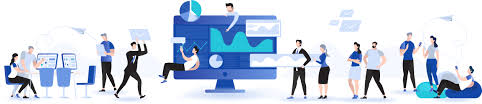 ОглавлениеВведениеСекция «Творчество в моей профессии»1. Васильев П. В. «Перспективы развития себя в этой профессии» ………………..62. Горчакова Д. Д. «Интернет-зависимость, как одна из социальных проблем……83. Константинова А.А. «Проблемы и перспективы деятельности негосударственных пенсионных фондов в Российской Федерации»……………...114. Рудакова Е.С. «Проблемы формирования личности в процесс самоизоляции...175. Сидоренкова Н.С., Фролова Е.С. «Психологические особенности деятельности юриста»…………………………………………………………………………….......216. Тарасова Ю.Н. «Характер юриста в соответствии с профессиональными требованиями»………………………………………………………………………...25Секция  «Личность в профессии»7. Графчиков Н.А. «Моя жизнь, мои достижения»…………………………………318. Ефременков К. «А. А. Липгарт – советский конструктор автомобилей»………339. Савченкова А.Е. «Мы про тех, кто из профтех»…………………………………3710. Тимонин П.С. «Личность в моей профессии»…………………………………..41Наука – XXI век11. Бабаев Родион Алексеевич «Беспилотные автомобили»………………………4712. Даниленкова Екатерина Дмитриевна «Химия как альтернативный источник энергии»……………………………………………………………………………….4913. Лущик Юлия Александровна «Научно-практические предложения по совершенствованию мероприятий, повышающих безопасность дорожного движения на автомобильных дорогах города Смоленска…………………………5214. Никонова Ульяна Анатольевна «Современные инновационные технологии».5515. Самошенков Игорь Александрович «Автоматизированная система мониторинга и технического диагностирования (АСМД)………………………...5916. Шевелёв Даниил Сергеевич «Новые источники энергии»……………………62Молодые предприниматели – будущее страны17. Маршутин Артём Леонидович «Бизнес-идея организации студенческого бизнеса: организация сезонного хранения шин»………………………………….6718. Рубекин Александр Сергеевич «Бизнес-идея: мобильный шиномонтаж»…..71I региональная научно-исследовательская конференция «Научно-исследовательская деятельность как фактор развития познавательной активности обучающихся СПО»Сделай шаг, и дорога появится сама собойСтив Джобс2 октября системе профессионально-технического образования России исполняется 80 лет. Днем рождения системы профессионально-технического образования стало 2 октября 1940 года, когда был принят указ Президиума Верхового Совета СССР «О государственных трудовых резервах СССР», которым были определены три типа училищ: ремесленные, железнодорожные училища и школы фабрично-заводского обучения. Эти училища были созданы в кратчайшие сроки. Приём в них проводился путём призыва (мобилизации), а также в порядке добровольного набора молодёжи.У системы профессионально-технического образования России богатая история, которая тесно переплетается с историей страны. Именно люди, причастные к этой системе, внесли неоценимый вклад в индустриализацию страны, победу в Великой Отечественной войне, восстановление народного хозяйства и промышленности.История успехов системы профессионально-технического образования наглядно показывает, что перед ней всегда стояли масштабные задачи. Сегодня такой задачей является подготовка профессионалов мирового уровня. В век стремительных перемен успешно развивается система подготовки специалистов, внедряются новые технологии, стандарты и компетенции международного движения World Skills, открываются новые производственные мастерские, закупается современное оборудование, укрепляются отношения социального партнерства с ведущими предприятиями и организациями.Исследовательская деятельность обучающихся СПО является важным фактором совершенствования подготовки специалистов. Она способствует формированию личности обучающегося, привлекает к исследовательской работе; способствует овладению современными методами и технологиями в различных отраслях деятельности, выбору оптимальных решений; развивает способность к самостоятельным обоснованным суждениям и выводам; формирует способность применять полученные знания в быстро изменяющихся профессиональных ситуациях.ОГБПОУ «Смоленский автотранспортный колледж имени Е.Г. Трубицына» проводит I региональную научно-исследовательскую конференцию «Научно-исследовательская деятельность как фактор развития познавательной активности обучающихся СПО», целью которой является развитие интереса обучающихся СПО к исследовательской и проектной работе, развитие навыков применения собственного творческого потенциала в будущей специальности, обмен идеями.  Конференция проводится  по следующим направлениям:Творчество в моей профессии (исследовательские проекты и разработки профессиональной направленности; перспективы развития себя в этой профессии);Наука – XXI век (исследования в области инновационных средств, методов и технологий, применяемых в профессии);Личность в профессии (исследовательские проекты о знаменитой  личности в данной профессии, исследования интересных фактов влияния личности на развитие отрасли или профессии, работы, раскрывающие собственные стратегии достижения карьерного успеха);Молодые предприниматели – будущее страны (идеи создания бизнес-проекта в своем профессиональном направлении; проекты, направленные на популяризацию и развитие молодежного предпринимательства).Сборник статей подготовлен на основе материалов конференции. Участниками представлены результаты исследований по различным аспектам. СЕКЦИЯТворчество в моей профессии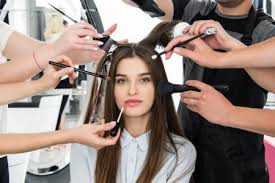 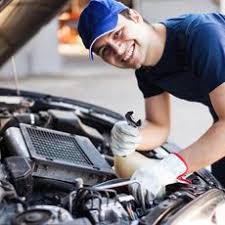 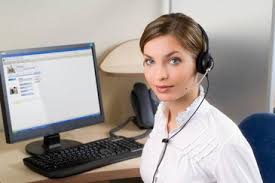 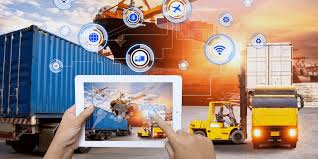 ПЕРСПЕКТИВЫ РАЗВИТИЯ СЕБЯ В ЭТОЙ ПРОФЕССИИВасильев Павел ВикторовичРуководитель проекта: Аверкина Наталья АлександровнаОГБПОУ «Смоленский автотранспортный колледж им. Е.Г. Трубицына»Номинация: Творчество в моей профессииПосле окончания школы передо мной стоял выбор, куда пойти дальше. Рассматривая учебные заведения, я выбрал «Смоленский автотранспортный колледж им. Е.Г. Трубицына». Я знал, что с этой профессией смогу зарабатывать, но я подумать не мог, какие она даёт возможности.Бесспорно, автомобиль давно стал неотъемлемой частью существования человека в современном мире. Появление автомобиля значительно сокращает временные затраты на решение многих бытовых вопросов и не только. Потребность в наличии личного транспорта наиболее выражена у жителей крупных населенных пунктов.Автомобилисту легче вписаться в ритм мегаполиса, он может активно перемещаться в пределах большого города, не меняя своих планов, он не зависит от обстоятельств, в которые определяет его необходимость переездов на общественном транспорте. Отпадает необходимость пересаживаться с одного маршрута на другой, простаивать в пробках из-за малой маневренности и неповоротливости общественных транспортных средств, терять время на остановках, выжидая приезда нужного маршрута.Не стоит долго говорить о прелестях наличия личного автомобиля в те моменты, когда на улице непогода. В мороз, дождь и ветер вероятность простудиться и заболеть у автомобилиста, сведена к минимуму. Кроме того, современные средства климат — контроля спасут и от зноя в жаркий летний день.При наличии в автомобиле системы навигации отпадает необходимость тратить время на выбор нужного маршрута городского транспорта и значительно уменьшается риск потеряться на многочисленных улицах мегаполиса.        Современный человек не сможет отказаться от автомобильного транспорта, но как мы знаем, в этом мире ничего не вечно, поэтому автомобиль не исключение. Причин выхода автомобиля из строя множество: это может быть, как влияние окружающей среды, региона эксплуатации, так и поломки любой части агрегата, узла, кузова, электрики из-за времени, так как теряются их первоначальные свойства. Вдобавок к этому, большинство поломок автомобильного транспорта приходятся на долю водителей. Основное количество людей не следят за техническим состоянием своего «верного друга», так же вовремя не проходят техническое обслуживание, опять же может сказываться неопытность начинающего водителя. Например, долгое буксование в грязи, если у автомобиля АКП, нарушение правил буксировки.Исходя из выше перечисленного, можно сделать вывод, что автомобиль достаточно часто имеет разные неисправности, поэтому на помощь к водителям приходят техники.Учась на четвёртом курсе обучения, я понял, что сделал правильный выбор. Я с каждым днём узнаю много нового, на практике получаю практические навыки. В мире достаточно много разных автомобилей, поэтому, учась и работая техником, ты всегда будешь узнавать, что-то новое и интересное, люди не стоят на месте, поэтому развиваться в этой области можно постоянно и это здорово.Я считаю, что моя профессия очень интересная и в ней много направлений, в которых можно развиваться и постоянно совершенствоваться. Колледж предоставляет отличную базу для этих возможностей, остальное зависит уже от самого человека и его стремления. Получив знания и практические навыки работы с автомобилями, можно пойти совершенствоваться, как в кузовном ремонте, так и в покраске автомобилей.Кузовной ремонт очень интересный и сложный процесс.
Он включает в себя большой спектр работ: от устранения мелких царапин и вмятин до замены частей кузова и выправления его геометрии. Наблюдая за тем, как из «груды металла» мастера воссоздают автомобиль, это вызывает желание научиться этому, отдавая все силы данной работе.У автомаляров тоже сложная работа: ремонт автомобиля требует от мастера не только знаний и навыков, но и большой ответственности. Для автовладельца покраска – одно из наиболее затратных мероприятий, поэтому к ее качеству не должно быть ни малейших претензий. До того, как приступить к работе, необходимо тщательное изучение подготовленных к покраске деталей. При выявлении недостатков потребуется доработка или переделка. Дело в том, что окрашивают только выровненные поверхности. При необходимости окрасить отдельные детали, либо элементы кузова все, не подвергающиеся покраске места, нужно заклеить. После этого транспортное средство можно загонять в специальную камеру для покраски.Как мы видим, направлений в ремонте автомобиля достаточно много, но, если ты хочешь стать мастером, надо выбрать, что-то одно и совершенствоваться в этом каждый день, будь то кузовной ремонт, покраска автомобилей, ремонт двигателей, электрической части или же подвески.Кроме выше перечисленного, автомобиль является отличным помощником для творческих людей, которые хотят сделать свою машину особенной. Вариантов «тюнинга» автомобиля достаточно много, начиная от внешнего вида, заканчивая изменением характеристик динамики машины. Некоторые хотят, чтобы автомобиль проезжал почти любые препятствия, другие, чтобы он набирал быстро скорость, поэтому вариантов улучшения автомобиля множество, как и творческого подхода к этому. Например, чип-тюнинг двигателя дает возможность снизить расход топлива, увеличить крутящий момент и мощность ДВС, а также улучшить динамические показатели или тяговые характеристики транспортного средства. Нестареющей классикой технического тюнинга является установка спортивных сидений и перетяжка салона натуральной кожей. Также в список элементов тюнинга авто можно включить монтаж всевозможного дополнительного оборудования, вроде сигнализации, бортового компьютера, мультимедийной системы, климатической установки и прочих устройств, повышающих комфорт или безопасность.Перспектив в моей профессии достаточно много, одна из самых главных которых предоставляет колледж, а конкретно - это знания и умения, возможность открыть своей автосервис и грамотно и правильно в нём всё организовать, а именно, как и где выбрать место, какое оборудование целесообразнее купить, также умение работать с финансами и общение с подчинёнными.Если вам нравятся автомобили и у вас есть желание работать руками и головой, то я считаю, что автотранспортный колледж хороший помощник в этом. Колледж даст начальный старт во взрослой жизни, так как при желании, вариантов развития себя в этой области достаточно много и всегда можно совершенствоваться в любом из этих направлений.ИНТЕРНЕТ-ЗАВИСИМОСТЬ, КАК ОДНА ИЗ СОЦИАЛЬНЫХ ПРОБЛЕМГорчакова Диана ДенисовнаРуководитель проекта: Иванов Александр МихайловичЧПОУ «Смоленский юридический  колледж»Номинация: Творчество в моей профессииИнтернет-зависимость, как одно из проявлений зависимости в общем смысле, приобретает сегодня черты социальной болезни. Большой поток новой информации, применение компьютерных технологий, широкое распространение компьютерных игр оказывает большое влияние на современное общество. Интернет представляет собой новое культурное пространство со своим особым языком, особым содержанием, которое зачастую невозможно контролировать. Родоначальниками психологического изучения феноменов зависимости от Интернета могут считаться два американца: клинический психолог К. Янг и психиатр И. Голдберг. По их мнению, Интернет-зависимость проявляется в патологическом влечении к использованию Сети, в навязчивом постоянном стремлении выйти в Интернет и потере субъективного контроля за его использованием. На данной стадии Интернет начинает замещать значимые сферы жизни. Интернет-зависимость в отличие от других зависимостей обладает качеством, содержанием которого выступает виртуальный мир, где можно реализовывать свои скрытые желания, владеть ситуацией, чувствовать себя героем, лидером, принимать быстрые решения, т.е. быть противоположностью самому себе, что особенно привлекает подростков, не удовлетворенных происходящим с ними в реальном мире. Социальные сети уже стали чрезвычайно популярными у подростков. В этом пространстве они общаются, играют, размещают свои фотографии и видеоролики и смотрят чужие, ведут блоги, публикуют данные о себе. Со временем подростки перестают замечать разницу между жизнью в реальном мире и в Интернете, эти границы размываются. Подростки настолько увлекаются виртуальным пространством, что начинают предпочитать Интернет реальности. У таких подростков, как правило, существуют проблемы осознанной саморегуляции своей деятельности. Обобщенная концептуальная модель процессов саморегуляциибыла создана О.А. Конопкиным. В данной концепции говорится о том, что сформированная система саморегуляции состоит в умении строить и управлять своей целенаправленной активностью и проявляется в успешном овладении новыми видами деятельности, в продуктивной самостоятельности и настойчивости в достижении принятой цели. В данной концепции Г.С. Прыгиным были выделены типологические группы «автономных», «зависимых» и «смешанных» субъектов, характеризующихся иной степенью самостоятельности в выполнении деятельности. «Автономные» работают целенаправленно, легко ориентируются в ситуации, точно и вовремя корректируют свои программы при изменении условий деятельности, применяют различные способы и приемы саморегуляции; «смешанные» менее точно учитывают значимые условия деятельности, труднее перестраивают свои планы по ходу изменения ситуации; «зависимые» - с трудом ориентируются по ходу выполнения деятельности, не умеют анализировать внешние и внутренние условия своей деятельности, не критичны в оценках результатов деятельности. Исходя из вышеизложенного, исследование психологических особенностей общения Интернет - зависимых подростков в аспекте осознанной саморегуляции деятельности, представляется особенно актуальным в условиях интернетизации современного общества. В работе предполагается, что существуют различия в психологических аспектах общения подростков, склонных к Интернет-зависимости и независимых от Интернета подростков в аспекте саморегуляции деятельности. На первом этапе исследования для решения задачи определения Интернет – зависимых и независимых подростков были использованы методики: краткий тест Доктора Янг и Тест на Интернет - зависимость С.А. Кулакова. В результате сопоставления данных по методикам были сформированы две группы испытуемых, составивших выборку нашего исследования: 1) группа подростков (13-15 лет), склонных к Интернет-зависимости (n=42), В данную группу вошли респонденты, имеющие психологические проблемы, связанные с чрезмерным увлечением Интернет. Далее будем условно называть эту группу «Интернет-зависимые». 2) группа независимых пользователей Интернет (n=31), возраст испытуемых составил 13-15 лет. В эту группу вошли подростки, набравшие баллы, которые соответствуют уровню обычного пользователя Интернет. Назовем эту группу «Интернет-независимые». На втором этапе исследования проведен диагностический срез, направленный на определение типа осознанной саморегуляции деятельности - Личностный опросник Г. С. Прыгина. Данный опросник позволяет не только типологизировать испытуемых по принципу «автономностизависимости», но и осуществлять более детальную оценку испытуемых - ранжировать их по степени сформированности определенного комплекса деятельностных качеств. Результаты исследования показывают, что, чем выше показатели по шкале «автономности-зависимости», тем меньше показатели по методикам, диагностирующим Интернет- зависимость. Иными словами, подросток, который достигает значительных результатов в своей деятельности, благодаря своей «автономности» менее подвержен Интернет-зависимости, чем подросток с «зависимым» типом саморегуляции деятельности. «Автономные» более эффективно используют поступающую информацию о достигаемых результатах и на этой основе более эффективно корректируют (если возникает необходимость) свою деятельность, чем «зависимые» школьники. Можно утверждать, что такие подростки эффективны в деятельности, реализуют свои возможности и удовлетворены результатами своей деятельности. У них нет особых причин «сбегать» в виртуальный мир. В то время как подросток, испытывающий больше затруднений в регуляции своей деятельности, не столь успешный в реальной жизни и вследствие этого неудовлетворенный своим положением в обществе и жизнью в целом, более подтвержден Интернет-зависимости (в типологической группе «зависимых» подростков из 30 школьников 25 попали в группу Интернет-зависимых). У индивидов с «зависимым» типом осуществления деятельности процессы саморегуляции характеризуются низкой эффективностью и функциональными дефектами, что отражается на успешности деятельности: школьники с трудом ориентируются по ходу выполнения деятельности, не умеют анализировать внешние и внутренние условия своей деятельности, им свойственно «зависать» в Интернет - пространстве. Они не умеют возвращаться к анализу своих действий, стараются найти не зависящие от них причины неудач, не могут гибко вносить коррекции в планы и программы своих действий. Вследствие этого у «зависимых» школьников возникает множество проблемных ситуаций, и зачастую вместо того, чтобы решать их, они ищут способ повышения положительного эмоционального настроя путем создания себе нового «мира». Такие подростки легко входят в виртуальное пространство, в котором забывают о том, что с ними происходит в реальности. В Интернете они находят себе друзей, намного легче делятся своими переживаниями, а также создают новое – «Я», более успешное, уверенное, противоположное действительному. В типологической группе «смешанных» подростков в равной степени представлены Интернет-зависимые и Интернет-независимые школьники. «Смешанные» испытуемые значимо различаются по показателям сформированности умений моделирования, оценивания результатов и гибкости функционирования регуляторных процессов от «автономных» учащихся. Стиль саморегуляции данных подростков по сравнению с «автономными» характеризуется менее точным учетом значимых условий, неустойчивыми критериями успешности своей деятельности, менее разви- 150 тыми процессами самоконтроля и оценки результатов своей деятельности. По сравнению с «зависимыми» школьниками данные подростки отличаются более сформированным регуляторным качеством гибкости, что позволяет им приспосабливаться к изменяющимся внешним условиям выполнения деятельности. Им легче включаться в ситуацию и перестраиваться по ходу ее изменения, чем «зависимым» подросткам. Именно этим объясняется то, что «смешанные» испытуемые менее зависят от Интернет, чем «зависимые». Следующий этап исследования состоял в том, чтобы выявить психологические характеристики общения в типологических группах, с этой целью были использован тест «Оценка самоконтроля в общении». Результаты статистического анализа диагностических данных (корреляция r-Пирсона 0,67 при р≤ 0,01) показывают, что, существует значимая прямая положительная взаимосвязь между типологическими особенностями школьников и уровнем самоконтроля в общении. Подростки с «автономным» типом саморегуляции имеют более высокий коммуникативный контроль. То есть они легко входят в любую роль, гибко реагируют на изменение ситуации, хорошо чувствуют и могут предвидеть впечатление, которое производят на окружающих. Высокий уровень самоконтроля в общении позволяет «автономным» подросткам достигать поставленных целей, а значит, быть успешным в деятельности. С понижением показателей саморегуляции понижаются и показатели по коммуникативному контролю. Средний уровень коммуникативного контроля свойственен «смешанным» подросткам, которые в общении искренни, но не сдержаны в своих эмоциональных проявлениях, часто они не считаются в своем поведении с окружающими людьми. Подростки же с «зависимым» типом саморегуляции, которые получили более низкие показатели по уровню коммуникативного контроля, не считают нужным меняться в зависимости от ситуации, у них наблюдаются проблемы в общении, а значит, они не так эффективно встраивают взаимодействие и свою деятельность. Как правило, такие школьники не находят понимания у близких людей и ищут его в тех людях, с которыми они связаны посредством Интернет. Скрываясь за вымышленными персонажами в новых или «подправленных» личностях в социальных сетях, проще начать общение, показывая себя таким, каким хочется видеть - новым и улучшенным. Таким образом, уровень самоконтроля в общении связан с типологическими особенностями саморегуляции деятельности: «автономные» подростки проявляют высокий уровень самоконтроля в общении, умения саморегуляции позволяют данным подросткам быть более успешными в деятельности, и поэтому у них не возникает необходимости «сбегать» в виртуальное пространство от нерешенных проблем.  «Зависимые» школьники чаще, чем «смешанные» и «автономные» субъекты, становятся Интернет-зависимыми. Им для изменения того, что происходит в реальности, требуются дополнительные усилия, трудная работа над собой для достижения положительных преобразований. Намного легче, не меняя ничего, изменить то, что тебя окружает, а именно, социальную среду, в которой происходит общение, что и предлагает Интернет.ПРОБЛЕМЫ И ПЕРСПЕКТИВЫ ДЕЯТЕЛЬНОСТИ НЕГОСУДАРСТВЕННЫХ ПЕНСИОННЫХ ФОНДОВ В РОССИЙСКОЙ ФЕДЕРАЦИИКонстантинова Анастасия АлександровнаРуководитель проекта: Иванов Александр МихайловичЧПОУ «Смоленский юридический  колледж»Номинация: Творчество в моей профессииВ современных условиях развития капиталистической модели остается актуальным аспектом процесс модернизации пенсионной системы. Негосударственные пенсионные фонды (далее – НПФ) направлены на достижение увеличения пенсии граждан, а также повышение вовлеченности капитала в финансовые инструменты и экономику страны.Согласно законодательству РФ Негосударственный пенсионный фонд – это организация, исключительной деятельностью которой является негосударственное пенсионное обеспечение, в том числе досрочное негосударственное пенсионное обеспечение, и обязательное пенсионное страхование. Такая деятельность осуществляется фондом на основании лицензии на осуществление деятельности по пенсионному обеспечению и пенсионному страхованию. Негосударственные пенсионные фонды были организованны для улучшения благосостояния граждан при достижении пенсионного возраста, а также облегчения и снятия нагрузки с бюджета Пенсионного фонда России. Однако стоит отметить, что на протяжении всего периода развития современной пенсионной системы Российской Федерации негосударственные пенсионные фонды имели незначительную долю вовлечения граждан в процентном соотношении от доли всех граждан, распределённых по пенсионным фондам. На рисунке 1 отображены доли граждан, оставшихся в ПФР и перешедших в негосударственные пенсионные фонды, от общего количества граждан страны за последние два года. В 2019 году по сравнению с 2018 годом произошло снижение доли граждан, пользующихся услугами НПФ на 0,2%, а основная масса населения РФ предпочитает по-прежнему оставаться в государственном Пенсионном фонде РФ.Консерватизм граждан России и отсутствие желания переводиться из государственного пенсионного фонда (Пенсионный фонд России, ПФР) в негосударственные пенсионные фонды, вполне обосновано новым историческим опытом, в результате которого доверие граждан к НПФ значительно снизилось.Достаточное большое количество НПФ прекратили свое существование в ходе банкротства, слияний и поглощений, действий связанных с выводом капитала в офшорные зоны. Так в 2018 году стало известно, что в результате недобросовестных действий НПФ оказалось похищено пенсионных накоплений на 700 млн. рублей. Из них у НПФ «Генеральный пенсионный фонд» – 91,8 миллиона рублей, у НПФ «Семейный» – 231,1 млн.рублей, у «Профессионального независимого» – 127,3 млн. рублей, у НПФ «Трансстрой» – 272,3 млн. рублей.После экономического кризиса 2008 года, а также экономических санкций, падения цен на нефть и снижения стоимости национальной валюты в 2015 году, тенденция снижения количества пенсионных фондов только усилилась.Происходить снижение негосударственных пенсионных фондов РФ в течение 2008-2018 гг. Так, за указанный период времени их количество резко сократилось более чем в три раза, и на третий квартал 2019 года составило 78НПФ.Основная причина возникновения данной динамики заключается в банкротстве организаций, а также их реорганизации в форме слияния мелких компаний с более крупными вследствие изменений в законодательстве РФ. Таким образом, в результате банкротства значительной части пенсионных фондов РФ многие люди потеряли вложенные денежные средства. Данное событие породило негативное отношение населения России к услугам негосударственных пенсионных фондов. В итоге, в 2018 году число участников НПФ резко сократилось более чем на 560 тысяч человек. Отрицательная динамика по количеству участников в НПФ продолжается и в 2019 году.Основная причина, по которой большая часть населения России не желает прибегать к услугам негосударственных пенсионных фондов заключается в отсутствие гарантий сохранности их сбережений, а также отсутствии их доходности.В 2013 году в результате ликвидации шести мелких негосударственных НПФ Пенсионному фонду РФ был нанесен ущерб в размере 500 млн. рублей, поскольку именно ему переходят обязательства после аннулирования лицензий негосударственных пенсионных фондов РФ.«Фонды взяли и обанкротились, куда дели деньги — никому не понятно, а нам просто вернули обязательства по 19 тысячам граждан и ни копейки денег», - заявила представитель государственного Пенсионного фонда России (ПФР) Марита Нагота.После продолжительных фиктивных банкротств и вывода денежных средств участников и капитала негосударственными пенсионными фондами Банк России как мегарегулятор российской экономики, осуществляющий контроль за негосударственными пенсионными фондами, принял более строгую политику нормативов к НПФ и соблюдению раскрытия информации. В политике Центрального банка в отношении негосударственных пенсионных фондов, прослеживается динамика сокращения сомнительных НПФ по средствам отзыва лицензий и приведение к олигополистическому рынку, что аналогично политике применяемой банковскому сектору.Продвижению данной политики способствует внедренная программа гарантирования прав застрахованных лиц. Программа гарантирования прав застрахованных лиц в системе обязательного пенсионного страхования является специальной государственной программой, реализуемой в соответствии с Федеральным законом от28 декабря 2013 г. №422-ФЗ «О гарантировании прав застрахованных лиц в системе обязательного пенсионного страхования Российской Федерации при формировании и инвестировании средств пенсионных накоплений, установлении и осуществлении выплат за счет средств пенсионных накоплений», где установлены требования, при одновременном соблюдении которых негосударственные пенсионные фонды могут стать участниками системы гарантирования прав застрахованных лиц.Таким образом, Банком России установлены достаточно жесткие требования к деятельности НФП, для того, чтобы они стали участниками системы гарантирования прав застрахованных лиц.Вследствие вышеприведенного, в последние годы наблюдается тенденция укрупнения негосударственных пенсионных фондов РФ. На 2016 год в ТОП-15 самых надежных и востребованных НПФ России входят фонды, вступившие в систему гарантирования прав застрахованных лиц, они представлены в таблице 1  Таблица 1. Размер собственного капитала в лидирующих НПФ России Данные участники имеют высокий размер собственного капитала, а также ежегодно набирают свои обороты и более прочно закрепляются в пенсионной системе РФ, что способствует укрупнению негосударственных пенсионных фондов. Однако из 78 НПФ, только 43 вошли в систему гарантирования прав застрахованных лиц. Значительная доля негосударственных пенсионных фондов не вступили или не смогли вступить в систему гарантирования прав застрахованных лиц. Среди данных НПФ превалирующее число фондов не являются акционерными обществами, (имеют форму Общества с ограниченной ответственностью), что является одним из обязательных требований к участникам государственной системы страхования, установленных Банком России. Среди иных распространенных причин, по которым они не могут стать участниками системы страхования можно выделить такие как недостаточность собственных средств и активов. Например, в аудиторском заключении по деятельности НПФ «ПФ «Ингосстрах» за 2015 год, указано, что его пенсионные обязательства выше, чем средства пенсионного резерва на 1 тыс. рублей.Система гарантирования прав застрахованных лиц НПФ действует в России с 1 января 2015 года. Негосударственные пенсионные фонды, принявшие решение об участии в системе гарантирования, до 31 декабря 2015 года имели право представить в Банк России ходатайство о вынесении заключения об их соответствии требованиям к участию в системе гарантирования.Система гарантирования создана в целях обеспечения прав и законных интересов застрахованных лиц в системе обязательного пенсионного страхования Российской Федерации и установления ответственности всех участников рынка обязательного пенсионного страхования за сохранность средств пенсионных накоплений. Для этого в Агентстве по страхованию вкладов создан фонд гарантирования пенсионных накоплений, куда все пенсионные фонды – участники системы гарантирования, отчисляют ежегодные взносы. Из этих средств при наступлении гарантийного случая (аннулирования лицензии НПФ или недостаточности средств у страховщика на день, с которого застрахованному лицу устанавливается выплата за счет средств пенсионных накоплений и др.) Агентство по страхованию вкладов возмещает недостаток средств пенсионных накоплений. Кроме того, в системе гарантирования предусмотрено формирование резерва по обязательному пенсионному страхованию фондом – участником, для восполнения недостаточности средств пенсионных накоплений застрахованному лицу при наступлении гарантийных случаев, предусмотренных Федеральным законом № 422-ФЗ.По состоянию на 1 июля 2016 года Банк России завершил рассмотрение поданных в установленный законом срок до 31 декабря 2015 года ходатайств негосударственных пенсионных фондов о вынесении заключения о соответствии требованиям к участию в системе гарантирования. Таким образом, можно сделать вывод о завершении формирования списка фондов – участников системы гарантирования.Негосударственные пенсионные фонды, не вошедшие в систему гарантирования, лицензия которых аннулирована или в отношении которых введен запрет на деятельность по ОПС, обязаны передать пенсионные накопления застрахованных лиц в Пенсионный фонд Российской Федерации и прекратить деятельность по обязательному пенсионному страхованию. Страховщиком этих застрахованных лиц становится ПФР, а пенсионные накопления передаются для инвестирования в расширенный портфель инвестиционных бумаг государственной управляющей компании Внешэкономбанк.В случае недостаточности средств пенсионных накоплений, передаваемых в ПФР из НПФ, не вошедших в систему гарантирования, Банк России возмещает Пенсионному фонду Российской Федерации недостающие средства до гарантируемой величины средств пенсионных накоплений (номинал страховых взносов).Политика Банка России о вступлении в систему гарантирования и открытости информации у НПФ в дальнейшей перспективе приведет к прозрачности деятельности НПФ, что увеличит доверие граждан и стабильность пенсионной системы. Однако помимо средних и малых компаний в форме обществ с ограниченной ответственностью, были и крупные НПФ, которые не были готовы вести прозрачно и в пределах правового поля свою деятельность. Примером является АО «Негосударственный пенсионный фонд «Стратегия». Банком России был издан Приказ № ОД-871от 16 марта 2016 года «Об аннулировании лицензии на осуществление деятельности по пенсионному обеспечению и пенсионному страхованию Акционерного общества «Негосударственный пенсионный фонд «Стратегия», согласно которому лицензия на осуществление деятельности по пенсионному обеспечению и пенсионному страхованию Акционерного общества «Негосударственный пенсионный фонд «Стратегия» от 16.06.2009г. № 166/2 аннулирована в связи с неоднократным в течение года нарушением требований к распространению, предоставлению или раскрытию информации, предусмотренных федеральными законами и принятыми в соответствии с ними нормативными правовыми актами российской Федерации.В современных кризисных условиях наблюдается большая вероятность ухода бизнеса в теневые сегменты, однако благодаря принятым мерам Банка России такие профессиональные участники, как негосударственные пенсионные фонды будут стремиться к прозрачности своей деятельности и соблюдению правового поля законодательства Российской Федерации. Стоит отметить, что прозрачность деятельности НПФ позволит гражданам более детально ознакомиться с деятельностью НПФ и решится на переход в их пользу из Пенсионного фонда России.Вступление негосударственных пенсионных фондов в систему гарантирования может быть рассмотрено гражданами как более надежный фактор НПФ, что, следовательно, для вступивших НПФ в данную систему является конкурентным преимуществом, которое выгодно соблюдать для привлечения большего числа участников фонда.Данная реформа необходима для прекращения деятельности сомнительных негосударственных пенсионных фондов, которые приведут к потери некоторой части средств участников НПФ и попыткам вывода капитала, однако данные меры необходимы для создания новой прозрачной, открытой, понятной и доходной пенсионной системы России в части деятельности негосударственных пенсионных фондов.За время, пройденное с начала создания системы негосударственного пенсионного обеспечения, важность российских НПФ в системе негосударственного пенсионного обеспечения и обязательного пенсионного страхования значительно выросла и продолжает расти. Это связано с особенностями деятельности негосударственных пенсионных фондов.В своей деятельности НПФ используют средства страхователей в качестве страховых взносов. Создают страховой фонд, который инвестируют и получают доход. Разница с государственным пенсионным фондом состоит в том, что НПФ свои вложения осуществляют на более выгодных условиях, следовательно, получают более высокий доход, что, в свою очередь, гарантирует участнику негосударственного пенсионного фонда стабильную прибавку к государственной пенсии. В связи с этим, происходит увеличение собственного имущества фондов, численность участников и застрахованных лиц, а также иных показателей.Существуют следующие меры по совершенствованию деятельности негосударственных пенсионных фондов.По мнению клиентов:Предоставление более выгодных и подходящих условий пенсионного страхования (акции для клиентов);Приведение к стабильности и устойчивости негосударственного пенсионного страхования;Повышение качества реализации существующей законодательной базы;Улучшения качества предоставляемых услуг.По мнению специалистов:Предложения новых условий пенсионного страхования;Стимулирование работодателей для передачи накопительной части пенсии работников в НПФ;Повышение качества реализации законодательной базы относительно негосударственного пенсионного страхования;Расширение спектра предоставляемых услуг (страхование накоплений).Для того чтобы принять правильное решение касаемо накопительного элемента пенсии и в вопросе о переводе его в НПФ, помимо социологических исследований и общественного мнения, необходимо учитывать мировой опыт.Основные преимущества негосударственного пенсионного фонда в сопоставлении с другими вариантами инвестирования пенсионных накоплений заключаются в том, что можно откладывать средства на старость малыми частями, постепенно в течение длительного периода времени, гарантии надёжности накопленных пенсионных средств и их рост, потому что НПФ наиболее управляемы застрахованными лицами.Перспективы развития негосударственных пенсионных фондов в России базируются на внедрении следующих положений:Разработка комплекса мероприятий по информированию граждан о развитии негосударственного пенсионного обеспечения;Негосударственные пенсионные фонды в будущем будут усиливать свои позиции на фондовом рынке;Негосударственные пенсионные фонды будут занимать место преимущественно надежных и стабильных институтов в рыночной экономике, формируя механизмы защиты вкладов по принципу использования существующего международного опыта разграничения полномочий различных поставщиков услуг НПФ и доступа к информации об их деятельности (посредством системы отчётности и раскрытия информации);Государство будет стимулировать усовершенствование негосударственных пенсионных фондов в системе обязательного пенсионного страхования.Из вышесказанного следует, что негосударственный пенсионный фонд – это особый вид некоммерческих организаций, имеющий специально созданную организационно-правовую форму для осуществления своей деятельности. Всё большее количество людей связывают свой выбор с НПФ потому, что в НПФ предоставляют выше процент пенсионных накоплений, лучше условие пенсионного страхования, постоянное информирование своих клиентов, предоставление дополнительных услуг. Граждане положительно относятся к НПФ и видят в их деятельности ощутимое преимущество. Такой показатель, как объём накоплений, говорит о высоком потенциале и перспективах развития НПФ. Обобщая данный материал, можно сделать вывод, что НПФ, как рыночные институты, находятся в динамичном развитии. ПРОБЛЕМЫ ФОРМИРОВАНИЯ ЛИЧНОСТИ В ПРОЦЕСС САМОИЗОЛЯЦИИРудакова Евгения СергеевнаРуководитель проекта: Сергеева Алла ВикторовнаЧПОУ «Смоленский юридический  колледж»Номинация: Творчество в моей профессииПонятием «социализация» обозначается взаимодействие человека с обществом. Это понятие имеет междисциплинарный статус и широко используется в психологии, социологии, педагогике, философии. Социализация — это непрерывный процесс, длящийся в течение всей жизни. Он распадается на этапы, каждый из которых «специализируется» на решении определенных задач, без проработки которых последующий этап может либо вовсе не наступить, либо оказаться искаженным или заторможенным. Так, специфична социализация, в которую вовлечен растущий человек, развивающий и осваивающий собственную субъектность, реалии собственного бытия через событийную общность с другими людьми, значимыми (референтными) и безразличными (индифферентными).В настоящее время во главу развития ставится самообразование. Оно возможно в условиях создания разнообразной социокультурной и образовательной сферы.Интуитивно мы все конечно понимаем, что самообразование нам необходимо, что самому себя учить чему-то новому нужно, что это правильно и полезно. Но при этом, довольно-таки немалое число людей, судя по их образу жизни, полагают, что без самообразования они вполне могут обойтись. Но давайте задумаемся, а что вообще такое самообразование?Самообразование – это приобретение человеком нужных ему с его точки зрения знаний, навыков и умений посредством самостоятельных занятий вне какого бы то ни было учебного заведения и без помощи преподавателя, учителя. Хотя на мой взгляд, наличие учителя при самообразовании вполне допустимо. Я считаю, что главное, чтобы человек сам захотел чему-то научиться, что-то освоить, что-то узнать. А уж как он это будет делать, с помощью чего или кого – это не так важно. В любом случае, инициатива в этом деле должна исходить от самого человека – он должен хотеть учиться, используя для этого все доступные ему возможности.Как отмечают Г.Е. Зборовский и Г.А. Шуклина, перенос акцента на самообразование, актуализацию личностного момента в образовательной деятельности человека является требованием времени. Суть его в том, чтобы личность самостоятельно формировала, «образовывала» себя, используя институциональные формы образования как инструмент самореализации, самоактуализации, самосовершенствования.Эта проблема еще более актуализируется в условиях перехода к рыночной экономике, поскольку здесь требуется соответствие человека, его интеллектуального, образовательного потенциала новым требованиям.Основным субъектом самообразования является личность, которая удовлетворяет ряд потребностей и социализируется. Реализация потребностей и социализация характеризуют функции самообразования, на основе которых личность приобщается к определенной социальной группе, ее ценностям и нормам. Таким образом, человек самостоятельно усваивает нормы и ценности группы, которую выбирает.Самообразование выступает как вид свободной деятельности личности (социальной группы), характеризующейся ее свободным выбором и направленный на удовлетворение потребностей социализации, повышение культурного, образовательного, профессионального и научного уровней, получение удовлетворения от реализации личностью ее духовных потребностей.В рамках социально-философской характеристики самообразование – это то, что создает человека, «образует», формирует его в условиях процесса «самосоциализации».Самообразование как вид деятельности, осуществляющий личностную самореализацию, тесно связан с процессом социализации и индивидуализации личности. Социализация возможна только в индивидуальной форме и проявляется в первую очередь посредством деятельности человека одним из видов которой является самообразование.В самообразовании проявляется индивидуальный характер социализации посредством свободного выбора видов самообразования в соответствии с потребностями личности.В широком смысле самообразование должно признаваться как особый предмет социальной заботы и внимания, требующий соответствующих социально- политических, правовых решений, действий и регламентаций. Это означает равенство возможностей на получение образования и профессиональной подготовке.В узком смысле под социальной политикой в области самообразования следует понимать целенаправленную деятельность государственных и негосударственных организаций по созданию благоприятных условий для его развития в структуре образа жизни отдельных групп (общностей) и их представителей.В статье Зборовского настораживает то, что проблемой, требующей изучения, выдвигается типология самообразовательной деятельности социальных групп и ее критерии, то есть – уровни самообразования. Мы считаем, что ориентация на социальные группы противоречит понятиям «свободный выбор» и «индивидуализация».Авторы ниже отмечают, что другой проблемой выступают потребности, интересы, мотивы самообразовательной деятельности, ориентации на нее различных групп населения российского общества.Ученые считают, что ориентация на социальные группы при решении вопроса о самообразовании противоречит принципу справедливости, а главное, может сказаться отрицательно на уровне образованности государства в целом.Уже сейчас система платного образования ограничивает право индивидуальной личности на выбор профессии. Право выбора доступно лишь состоятельным слоям населения. Если верить аналитикам, утверждающим о чрезвычайно высокой криминализации общества, то следует сделать вывод, что высшее образование будут получать люди, близкие к криминалу.Из этого следует вывод, что ориентация на социальные группы и платность образования способствуют дальнейшей криминализации общества.Рассмотрим важность правовой культуры в процессе социализации. Однако, не только сфера права является показателем цивилизованности общества. Как мы уже убедились, право не способно регулировать проявление девиантного поведения. Например, в Государственной Думе все чаще и чаще всплывает вопрос о легализации проституции вместо того, чтобы искать методы ее снижения.Люди, которые серьезно рассуждают о том, что порок должен пополнять бюджет, способный заинтересоваться легализацией наркомании, чтобы официально иметь от нее выгоду.Позитивная социализация личности, ориентированной на общечеловеческие ценности возможна только в цивилизованном обществе. Российское общество в настоящее время криминализируется и деградирует.В нынешней России, по мнению аналитиков, интеллигенция почти полностью люмпенизированна, так как бедность унижает и ломает человека, посягает на те ценности, которых достигло цивилизованное общество – гуманизм, справедливость, свобода.Свобода требуется и для самообразования. Если человек для того, чтобы выжить, вынужден работать по 14 – 16 часов в сутки (часто в сфере, далекой от профессии), он легко дисквалифицируется.Психологи так же отмечают, что деятельность, которая выбирается человеком не по мотиву интереса, а по мотиву материального удовлетворения, разрушает его психику и ведет к срыву.Любое общество на определенном этапе развития диктует своим гражданам характерную динамику сознания и поведения. В особенности этому диктату подвержены дети и молодежь. Их сознание адаптируется согласно общему фону общественной жизни.Человека можно обмануть один, два раза, но потом он обретает навык отличать правду от лжи. Особенно опасно для общества симптоматическое раздвоение личности. На психологическом уровне – это инфекционное заболевание, которое трудно поддается лечению. Это позволяет заключить, что современные дети имеют низкую способность к адаптации, что затрудняет освоение ими социального пространства адекватными способами. Как правило, неразрешенные трудности одного возраста влекут за собой появление других, что приводит к формированию целого симптомокомплекса, закрепляясь в личностных характеристиках.Прививая личности зачатки правовой культуры, не следует забывать что динамика ценностных миров включает напряжение созидательного и бессознательного, рационального и интуитивного, глубоко проникающего в суть процессов и поверхностно-рационализирующего по поводу нравственных многообразных отношений в обществе.Воспитывать подрастающее поколение нужно, но не следует забывать, что человек – существо мыслящее. На экзамене студент будет говорить, что законы, нормы и правила необходимо соблюдать. Им будет осознаваться теория правовой культуры. Но он встретиться с трудностью в практической реализации этого навыка, столкнувшись с обществом.С понятием «рынок» в России получило развитие прагматическое отношение к обществу, которое в рынке усматривает власть наживы и спекуляции.В целом можно сказать, что реформа общества не подготовлена теоретически, организационно, морально, культурно, социально, экономически, политически.Невозможно развитие правовой культуры в обществе, где законы не соблюдаются большинством, где предвыборные обещания не выполняются и власть не несет ответственности за не стабильность в государстве.Особенно опасно то, что раздвоение личности (разногласие между словом и делом) наблюдается у главы государства. В таком обществе нормы морали и права на бессознательном уровне индивидов сталкиваются с противоречиями.Следовательно, часть людей, те, у кого прагматизм и инстинкт самосохранения доминируют, будут перешагивать эти нормы, не зависимо от того, что внутреннее состояние их не всегда будет удовлетворено.Другая часть людей, те, у которых доминируют совесть и стыд, будут подвержены девиации, отстраняясь от общества, которое не воспринимается ими.ПСИХОЛОГИЧЕСКИЕ ОСОБЕННОСТИ ДЕЯТЕЛЬНОСТИ ЮРИСТАСидоренкова Наталья Сергеевна, Фролова Елизавета СергеевнаРуководитель проекта: Сергеева Алла ВикторовнаЧПОУ «Смоленский юридический  колледж»Номинация: Творчество в моей профессииПрофессиональная сфера, несомненно, является одной из основных сфер жизнедеятельности. Возникновение избирательно-положительного отношения к профессии означает образование системы «человек – профессия», внутри которой начинается взаимодействие объекта и субъекта отношения, считает Е.А. Климов. По мнению автора, понятие «отношение человека к профессии» не может быть сведено к активности, идущей от субъекта. Исследование профессионально значимых качеств личности, условий и движущих сил ее развития не может быть осуществлено в отрыве от системы воздействий, идущих от другой стороны отношения, то есть от профессии. При определенных условиях взаимодействия сторон данного отношения приобретает характер диалектического противоречия, создающего движущие силы развития профессиональной направленности. Идеальная модель соответствия между психологическими особенностями личности и трудом должна содержать полное совпадение объективного содержания деятельности и ее психолого-личностного смысла. Однако, по мнению Е.А. Климова полного совпадения реально достигнуто быть не может по следующим причинам. Во-первых, не всегда в структуре мотивов выбора профессии доминирует мотив, внутренне связанный с данной деятельностью и психологическими особенностями личности. Но возможна перестройка системы мотивов и повышение уровня профессиональной направленности. Более принципиальное значение имеет интерес к специфическому содержанию деятельности, где сохраняется возможность углубления этого интереса. При правильной организации деятельности ее творческие возможности все полнее отражаются человеком.К.А. Абульханова, Т.Н. Березена полагают, что профессиональная деятельность юриста имеет свои отличительные характеристики. Так, выполнение профессиональных обязанностей сопряжено с повышенной ответственностью за свои действия. Несение службы нередко происходит в ситуациях с непредсказуемым исходом, характеризуется недостаточной определенностью ролевых функций, психическими и физическими перегрузками, необходимостью общаться с самым разнообразным контингентом граждан и требует от юриста решительных действий и способности пойти на риск. Эти специфичные особенности профессиональной деятельности оказывают значительное влияние на личностные характеристики ее представителей и могут приводить к развитию у юристов явления профессиональной деформации.Следствием развития данного феномена могут быть такие поведенческие проявления у юристов, которые влекут за собой нежелательные оценки окружающих и не совпадают с профессиональной этикой. Исследования В.А. Ядова подтверждают статистические данные, которые, свидетельствуют о том, что у юристов нередко совершались нарушения законности и юридического труда служебной дисциплины. По официальным данным наблюдается увеличение количества юристов, привлеченных к дисциплинарной ответственности за должностные проступки. Развитие проявлений рассматриваемого феномена объясняют действием разнообразных причин, связанных не только со спецификой профессиональной деятельности, но и с недостаточным уровнем профессиональных умений и навыков, особенностями процесса социализации и другими факторами, считает Л.В.А. Богданов.Изменения, которые происходят у юристов, требуют особого, более пристального внимания, поскольку эта работа предъявляет особые требования с точки зрения нравственности, психологической устойчивости. В связи с определенной спецификой деятельности юристов постоянно существует реальная опасность нежелательных изменений в системе нравственных ценностей, в их мировоззрении, психическом и физическом состоянии. Многое в жизнетворчестве человека зависит от того, является ли оно стихийным или сознательным.В целом, можно выделить три блока внутреннего движения личности к самореализации:- когнитивный,- поведенческий,- регулятивный.К когнитивному относятся следующие этапы:1 Самоощущение.2 Самонаблюдение.3 Самопознание.4 Самооценка.5 Самоцель.Каждый из последующих этапов включает предыдущие и может существовать только на их основе. Порядок этих этапов также соответствует историческому развитию личности юриста. К поведенческому блоку относятся:1 Самоподготовка.2 Самообразование.3 Самовоспитание.4 Саморазвитие.Каждая из этих категорий характеризует определенный этап формирования личности, ее деятельности, направленной на становление самой себя как субъекта юридического профиля. Каждый из элементов этого блока конкретизируется целой системой понятий, описывающих средства их осуществления. Например, самовоспитание реализуется через самопринуждение, самоопределение, самовнушение, самоубеждение, которые можно отнести к регулятивному блоку.Регулятивный блок имеет две основные функции:1) выступает частью когнитивного и поведенческого блоков, так как формируется на их основе и отражает цель личности юриста на пути к самореализации;2) оказывает непосредственное регулирующее влияние на первые два блока, стимулируя самодеятельность личности и регулируя ее.К этому блоку необходимо отнести: - самоконтроль,- саморегуляцию,- самодисциплину.Причем каждая последующая категория этого блока невозможна без предыдущей.По данным исследования С.С. Дырка 74 % опрошенных юристов указали, что специфика их работы оказывает непосредственное влияние на их психологические особенности личности.Причем, причинами были отмечены:- ненормированный рабочий день (52 % случаев);- нервные перегрузки на работе (27 % случаев)Влияние социально-психологических факторов на образ жизни, поведение, деятельность юристов можно представить следующей таблицей.Таблица 1Социально-психологические факторыПроведенный анализ структуры социально-психологических факторов позволил выяснить роль и значение каждого из этих явлений. К их числу следует отнести традиции и обычаи юридической деятельности, социальные ожидания юристами конкретных результатов деятельности, процессы социализации, адаптации, идентификации личности. Немаловажное значение имеют психологические особенности юристов, к которым можно отнести характер и темперамент. Зная темперамент и характер индивида, легче прогнозировать его поведение в любых, самых неожиданных ситуаций. И, наоборот, по тому, как ведет себя человек, можно судить о типе его темперамента и особенностях характера и применять эти знания для организации его деятельности.Совокупные действия указанных психологических факторов имеют объектом самосознание юриста, представляют системы знаний о своих юридических обязанностях, понимание общего значения выполняемой деятельности и личностного фактора. Осознание психологических особенностей личности под влиянием социально-психологических факторов последовательно проходит ряд этапов (уровней):1) наивысший уровень - уровень самореализации;2) уровень планирования индивидуальной деятельности;3) уровень исполнения своих служебных обязанностей.Главной потребностью юриста-профессионала является потребность в самоактуализации, осознании своих психологических особенностей, в поддержании и повышении своего «Я» для себя и для своих коллег по работе. В настоящее время не существует общепринятого мнения о том, какой подход, теория, концепция или мировоззрение является ведущим при изучении личности. По мнению А.А. Деркача, в  научном мире различные альтернативные теории описывают дефиницию «личность» как интегрированное целое и вместе с тем объясняющие различия между людьми. Врождённые характеристики поведения человека обусловлены типом нервной системы и отражают его темперамент.Темперамент – это неизменная совокупность персональных психофизиологических особенностей субъекта. Темперамент отражает динамические аспекты поведения преимущественно врожденного характера, поэтому свойства темперамента наиболее устойчивы и постоянны по сравнению с другими психическими особенностями человека. Наиболее специфическая особенность темперамента заключается в том, что различные свойства конкретного человека не случайно сочетаются друг с другом, а закономерно связаны между собой, образуя определенную структуру. Характер – совокупность устойчивых свойств индивида, в которых выражаются способы его поведения и способы эмоционального реагирования. Свойства характера относятся к формально динамическим особенностям поведения. Характер – это структура стойких, сравнительно постоянных психических свойств, определяющих особенности отношений и поведения личности. Это совокупность свойств и качеств личности, которые накладывают определённую печать на все её проявления и деяния. Черты характера составляют те существенные свойства человека, которые определяют тот или иной образ поведения, образ жизни.Темперамент и характер имеют общую физиологическую основу (тип высшей нервной деятельности), формирование характера зависит от свойств темперамента (они могут способствовать или противодействовать) и социальных взаимоотношений. Вследствие взаимодействия физиологического и социального - образуется сплав черт типа темперамента и изменений под воздействием среды, такой сплав называется фенотипом, характером.ХАРАКТЕР ЮРИСТА В СООТВЕТСТВИИ С ПРОФЕССИОНАЛЬНЫМИ ТРЕБОВАНИЯМИТарасова Юлия НиколаевнаРуководитель проекта: Иванов Александр МихайловичЧПОУ «Смоленский юридический  колледж»Номинация: Творчество в моей профессииПравоприменительная деятельность большинства юридических профессий протекает в области общественных отношений и отличается чрезвычайным разнообразием решаемых задач, что постепенно накладывает отпечаток на личность каждого юриста. А.Г. Ковалев пишет о том, что характер юриста должен представлять собой интеграцию психических свойств личности, по отношению к которой психические процессы и состояния человека производны.Автор в структуре характера юриста выделяет две группы черт. К первой относит черты, выражающие направленность личности юриста (устойчивые потребности, установки, побуждения, интересы, идеалы, цели), систему его отношений к окружающей действительности и представляющие собой индивидуально-своеобразные способы осуществления этих отношений. Направленность личности юриста, то есть потребности и мотивы его деятельности (политические, нравственные и иные убеждения, интересы, идеалы), составляют основу склада личности юриста. Без сложившейся системы убеждений, интересов, идеалов нет определенного характера.Различное отношение юриста к себе, своей деятельности, к коллективу, к обществу обусловливает огромное количество черт его характера, например, отношение к другим людям, к обществу, к своему коллективу определяют такие характерные свойства, как предупредительность, общительность, скромность и т.п. Некоторые черты обусловлены взаимосвязью отношений к другим людям и к себе: таковы самообладание, мужество, самоотверженность, отвага, робость, нерешительность и т.д. Отношение к своей юридической деятельности определяет такие черты характера, как ответственность или безответственность, уверенность или неуверенность в себе, трудолюбие или леность и т.д.Ко второй группе относятся интеллектуальные, волевые и эмоциональные черты характера. Интеллектуальные черты характера в современных условиях юридической деятельности выдвигаются на первый план. Высокое развитие познавательных интересов и умственных способностей, любознательность и творческий подход к решению сложных интеллектуальных задач определяют, во многом, соответствующее отношение человека к окружающей действительности (критичность, уверенность, убежденность, решительность, самостоятельность и др.). Так, нерешительность как черта характера зачастую бывает производной от недостаточных знаний юриста, слабой интеллектуальной подготовки его к решению задач в сложной обстановке.Волевые черты определяют умение и готовность человека сознательно регулировать свою деятельность, связанную с преодолением трудностей и препятствий, и направлять поведение в соответствии с определенными принципами и задачами.Характер - это одновременно нечто устойчивое и подвижное, особенно в профессии юридического склада, считает А.В.Батаршев. Автор пишет, что устойчивость характера-юриста позволяет соответствующим образом классифицировать их, относить их к тем или иным типам. Основная черта в характере юриста - его отношение к окружающему миру, то есть идейность, принципиальность и т.д. Другими не менее важными чертами характера юриста являются отношения личности к другим людям, например чуткость, гуманность, искренность, правдивость, коллективизм и соответствующие им отрицательные черты: грубость, эгоизм и т.д.Отношение работника юридического труда к своей служебной деятельности включает, по крайней мере, три момента: оценка им труда вообще как определенной социальной ценности, отношение к своей юридической профессии и специальности, представляющей определенный вид трудовой деятельности, и отношение к труду. Все эти три отношения различаются и в то же время взаимопроникают друг в друга как общее, частное и единичное. Они могут сочетаться друг с другом в различных вариантах. Отношение к труду включает чувство удовлетворенности или неудовлетворенности юридической деятельностью вообще, профессией или работой, различным уровнем привязанности к ним и т.д., но этим не исчерпывается. Оно определяется социальным положением и ролью личности в процессе труда. По мнению О.А. Ахвердова, Н.Н. Волоскова, Т.В. Белых отношение к труду как важнейшая сторона характера юриста проявляется в мыслях и чувствах человека и воплощается в действиях.Все эти стороны характера (отношение к труду, другим людям и к самому себе), их уровень, так или иначе сочетаются, переплетаются, объединяются, взаимообусловливаются с интеллектуальными, эмоциональными и волевыми качествами. Среди волевых качеств, особую роль играют такие положительные свойства характера, как настойчивость, решительность, целеустремленность, самообладание, мужество и т.д. Безусловно, соответственно им можно выявить такие отрицательные качества, как: нерешительность, упрямство, трусость, безволие и т.д. Сочетание названных сторон и качеств, уровень их развития обусловливают тот или иной уровень развития характера. Естественно, чем выше ступень развития характера, тем он сильнее.Сильный характер у человека проявляется в отношении к миру, труду, другим людям и самому себе и определяется высоким уровнем развития умственных способностей, волевыми качествами и глубоким переживанием чувств. Он характеризуется естественной цельностью и полнотой, согласованностью в проявлении психики. Поведение юриста, обладающего сильным характером, можно предвидеть более или менее точно. Снижение уровня идейности отрицательно изменяет и силу характера, безволие свидетельствует о бесхарактерности. Отрицательное эмоциональное отношение к делу снижает силу характера.Юрист, обладающий сильным характером, отличается тем, что его поступки полностью соответствуют его взглядам. Конформист не имеет твердых, устоявшихся собственных мнений. Его поведение полностью зависит от среды, от сложившихся в данный момент обстоятельств, от ситуации. Сила характера - в цельности, единстве составляющих его компонентов. Чтобы юрист успешно справлялся со своей работой, одного желания, знаний, умений, даже развитых познавательных качеств недостаточно. Ему необходимы также большая настойчивость, решительность, самостоятельность, терпение, выдержка и самообладание, словом, нужен цельный и твердый характер. Характер - сложное психологическое образование личности, наиболее полно отражает ее цельность и индивидуальность, характер не только выражает цельность личности, но и является непременным условием этой цельности, а, следовательно, и мерилом единства, направленности, деятельности личности. Будучи результатом развития личности, характер становится одним из условий развития.Из общих характерологических качеств юриста наибольший интерес представляют принципиальность, последовательность и целеустремленность. Одной из существеннейших черт характера юриста является принципиальность - наличие твердых убеждений и активное стремление к их реализации, проведению в жизнь, несмотря на препятствия и угрозы личному благополучию. В своей деятельности юрист сталкивается со случаями, когда заинтересованные лица пытаются оказать на него давление, повлиять на решение отдельных вопросов по уголовным делам. Противостоять этому может лишь тот юрист, который принципиально, добросовестно относится к выполнению служебного долга, который способен провести грань между общегосударственными и местными интересами и принять правильное, законное решение. Это качество также помогает юристу бороться с собственными слабостями, успешно разрешать свойственные каждой личности внутренние конфликты, порожденные столкновением должного и желаемого, общественного и личного.С принципиальностью тесно связано такое качество, как последовательность - способность юриста твердо и неуклонно реализовывать намеченный план действия, доводить начатое дело до конца. Важнейшей характерологической чертой юриста является целеустремленность. Она присуща всей его работе, необходима при проведении всех юридических действий. Целеустремленность юриста  выражается в подчинении его деятельности основной цели - борьбе закона над беззаконием и в огромной мере определяется любовью к своей нелегкой, но благородной профессии, пониманием государственной важности решаемых задач.Подлинно целеустремленный человек действует согласно единой перспективной цели или нескольким, связанным между собой целям, которые дают направление его мыслям и деятельности. В более узком смысле целеустремленность юриста состоит в умении в нужный момент сосредоточивать свои усилия на главной проблеме, решение которой подготовляет и облегчает решение остальных, связанных с нею проблем. Успех в осуществлении юристом коммуникативной деятельности, в частности в установлении психологического контакта с лицами, в значительной степени зависит от того, обладает ли он такой чертой характера, как общительность. Юрист должен уметь незаметно для человека заставить разговориться молчаливого, скрытного от природы и склонного к односложным ответам и ввести в надлежащие рамки болтливого, словоохотливого лица. Юрист должен уметь найти соответствующий язык для беседы с ребенком и со взрослым, малограмотным человеком, с высококультурным, образованным экспертом. Юрист должен уметь приспособить тему беседы, формулировку вопросов, самый выбор выражений к умственному развитию каждого отдельного лица, считает В.В. Романов. Волевая сфера характера юриста включает в себя целый ряд свойств. Наиболее яркими волевыми чертами являются решительность, оперативность, инициативность.Решительность - важнейшая черта юриста. Вся юридическая деятельность - это непрерывный процесс принятия и реализации решений. Юристу часто нужно срочно отреагировать на возникшую ситуацию, принять неотложные меры, оказать помощь пострадавшим и т. д.С решительностью тесно связана такая черта, как оперативность. Оперативность - неотъемлемое качество юриста, обусловленное, необходимостью быстро, часто немедленно проводить отдельные юридические действия, что находит отражение в нормах УПК. Динамическая, постоянно изменяющаяся среда, в которой приходится действовать юристу, требует от него, чтобы он в одних случаях поспевал за теми или иными событиями, в других - опережал, упреждал их наступление. Собственно, оперативность связана уже с этапом реализации принятого решения, его быстрого, неуклонного и действенного осуществления. Важнейшей волевой чертой следователя является инициативность. Инициативным называется человек, которому, прежде всего, присуще чувство нового. Кроме того, это человек личного почина, требующего известной самостоятельности, уверенности в себе, находчивости, быстроты ориентировки. Инициативность как волевое качество совершенно необходима юристу в силу того, что труд его по преимуществу носит индивидуальный, творческий характер, связан с большой служебной самостоятельностью и процессуальной независимостью, которые законодательно закреплены в ст. 127 УПК.Юрист, как правило, имеет в своем производстве одновременно несколько самых разнообразных дел. Довольно часто у него возникают такие ситуации, когда он вынужден откладывать текущие дела для выполнения неотложных мероприятий. Возникают перегрузки. В связи с этим одним из решающих факторов успешной деятельности юриста является организованность.Организованность включает в себя ряд психологических компонентов: выдержку, уверенность в себе, дисциплинированность, исполнительность, аккуратность. Организованный человек обычно уверен в себе, в своих силах. Уверенный в себе человек в трудные минуты, при временных неудачах не впадает в панику, не теряет присутствия духа, а мобилизует все силы для победы. Каждому юристу знакомы такие трудные положения, периоды неудач, когда кажется, что следствие зашло в тупик. Уверенность - необходимое условие успешной юридической деятельности, она способствует целеустремленности, концентрации внимания, систематичности и планомерности мышления юриста, отвлечению от всего того, что могло бы ослабить его усилия.Дисциплинированность как волевая черта характера юриста включает в себя сознание общественного и служебного долга, постоянную готовность быстро и точно выполнять требования закона и подзаконных нормативных актов, правил несения службы и распоряжений оперативного руководства. В юридической практике немало примеров того, как разболтанность, неисполнительность, отрицательное отношение к служебной дисциплине и, особенно, к предписаниям и запрещениям уголовно-процессуального законодательства приводили к нарушениям законности.Организованность тесно связана со стойкостью, является ее условием. Стойкость означает неуклонное движение к цели, твердость воли, которая побеждает препятствия, преодолевает трудности. Стойкость проявляется в таких чертах, как выносливость, терпение, настойчивость, упорство, мужество. Всеми этими качествами должен обладать юрист. Одним из стержневых волевых качеств юристов является настойчивость, которая проявляется в способности длительно удерживать в сознании цель действия, постоянно достигать ее, не отвлекаясь на какие-либо посторонние цели. С этой точки зрения настойчивость означает концентрацию сознания и «собранность» личности. Она также предполагает наличие усилий для борьбы за достижение поставленной цели, для преодоления трудностей. Сложной чертой моральной стойкости выступает мужество. Мужество является признаком духовной зрелости человека, оно свидетельствует о твердости моральных, идейных убеждений, осознании правоты своего дела, своей точки зрения. У юриста оно проявляется не только в минуты опасности, но и в сложных конфликтных ситуациях, когда он должен сохранять верность нравственным принципам, не терять ясности ума и сообразительности, стойко, не роняя достоинства, переносить затруднения, преодолевать попытки склонить к действиям, противоречащим его убеждениям.Мужество - синтетическая черта характера, вокруг которой концентрируются другие свойства, такие, как сдержанность, правдивость, смелость и др. Профессионально важные характерологические качества юриста, как трудолюбие, объективность, бдительность, критичность.Юридическая деятельность способствует развитию и закреплению определенных профессионально важных качеств специалиста. Вместе с тем она имеет такие психологические особенности, которые могут привести к нежелательным изменениям в личности специалиста, отрицательно влияющим на его работу. В этих случаях говорят о профессиональной деформации, считает В.Б. Шапарь.Такие особенности юридической деятельности, как ненормированный рабочий день, наличие стресс-факторов (дефицит времени, физические и информационные перегрузки и др., отсутствие ритмичности в работе) могут привести к появлению спешки и торопливости, неаккуратности и расхлябанности, недисциплинированности, волоките в расследовании уголовных дел.СЕКЦИЯЛичность в  профессии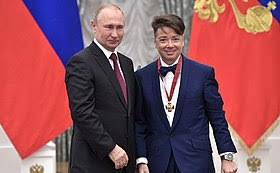 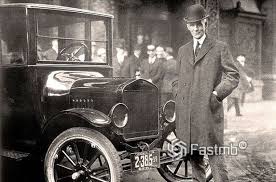 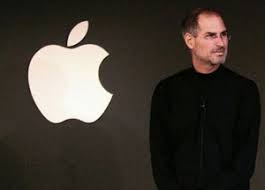 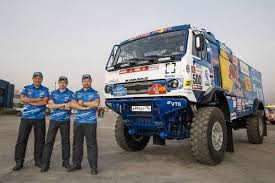 МОЯ ЛИЧНОСТЬ, МОИ ДОСТИЖЕНИЯГрафчиков Никита АлександровичРуководитель проекта: Краева Лариса АлександровнаОГБПОУ «Смоленский Автотранспортный  колледж им. Е.Г. Трубицына»Номинация: Личность в профессииГенри Форд – американский промышленник, владелец заводов по производству автомобилей по всему миру, изобретатель, автор 161 патента в США.Автомобильный гений Генри Форд, родившийся полтора века назад перевернул представление общества не только о машинах, но и о производственном труде.История успеха Генри Форда кажется невероятной. Юноша без высшего образования из семьи простого фермера стал известным изобретателем, построил автомобильную империю. Благодаря усилиям Форда машина из предмета роскоши превратилась в доступное средство передвижения.Генри Форд появился на свет 30 июля 1863 года в пригороде Детройта в семье иммигрантов. Его отец был ирландцем, а мать происходила из бельгийской семьи. Родители Генри с семью детьми жили за счет собственной фермы.Форд-младший  не любил сельское хозяйство, он  проявлял огромный интерес к любым механизмам. Мальчик самостоятельно разобрался в принципах работы часов, подаренных отцом. Огромное впечатление на него произвел паровоз и экипаж с мотором. Юный изобретатель предлагал новшества для облегчения работы на ферме, например, провести водопровод, но отец его не понимал. Он обучался только в церковной школе.1876 году умерла мать Генри, которую он очень любил. В 16 лет Форд-младший уехал в Детройт и  устроился учеником в механическую мастерскую. Окончив обучение, молодой человек вернулся на ферму, но продолжал мечтать об изобретениях.Генри Форд часто применял свои таланты в повседневной жизни и работе. Например, он придумал угольные брикеты для мангалов. Изобретение молотилки для зерна на бензине позволило ему получить работу в «Электрической компании Эдисона». В 1891 году Форд продал патент молотилки Эдисону, после чего был приглашен на должность инженера-механика. Генри Форд работал на Эдисона с 1891 по 1899 годы. И все это время он продолжал увлекаться конструированием техники. Он задался целью создать автомобиль, который был бы по карману простому американцу.Первую модель автомобиля Форд создает в 1893 году. Молодой инженер стремился популяризировать собственный автомобиль, вследствие чего начал ездить по улицам и появляться в общественных  местах. Многие насмехались над ним, называя его «одержимым» с улицы Бегли.Генри Форд продолжает работать над реализацией своих идей. Собрав первую модель качественного и недорогого автомобиля, Генри Форд ищет способ прорекламировать его. Он участвует в автогонках. Победа приносит ему известность, первых покупателей и инвесторов.В 1903 году изобретатель зарегистрировал Ford Motors Company. Успех пришел не сразу. Миссией Ford Motors стало создание надежного, недорогого и практичного автомобиля. В 1908 году в продажу поступил «Форд-Т», в народе автомобиль  называли «Жестяная Лизи». Это была качественная, удобная и самая недорогая машина в то время. Подход «дешево и хорошо» принес заводу огромные прибыли. «Форд-Т» выпускался на протяжении двух десятилетий и стал символом Америки. В лидеры рынка Форду удалось выйти после стандартизации деталей и внедрения сборочного конвейера в 1913 году. Сборка выполнялась на уровне пояса рабочего с использованием установок, внедренных Фордом. Благодаря новшествам производительность завода значительно увеличилась.  Сроки сборки автомобилей сократились в несколько раз, что позволило снизить цену на автомобиль. В 1914 году Генри Форд поднял заработную плату работников до 5 долларов в день. Высокий уровень зарплат поддерживался даже в кризисные времена. Это позволило повысить мотивацию сотрудников и увеличить производительность труда. Текучесть кадров снизилась, и компания сэкономила на обучении персонала. Для семей сотрудников был построен комфортабельный поселок. Благодаря верным управленческим решениям промышленник перетянул к себе лучших специалистов с других заводов.Форд не только заботился о своих сотрудниках, но и устанавливал жесткие требования. На заводах была внедрена система бонусов за здоровый образ жизни. Рабочие-трезвенники ежедневно получали прибавку в размере 25-75 центов к заработной плате. Генри без разговоров увольнял пьющих людей или утаивающих деньги от семьи.В 1926 году на заводах Форда был введен 8-часовой рабочий день и 5-дневная рабочая неделя. Работы велись в три смены. При этом Форд никогда не поддерживал профсоюзы, так как считал, что они не заинтересованы в росте производительности труда. Его компания была последней из крупных корпораций США, на заводах которой существовали профсоюзы.Конфликты с профсоюзами вынудили Форда отойти от дел в 1930-е годы. Он передал Ford Motors Company своему сыну Эдселу. Идеи Форда обсуждались по всему миру, активно внедрялись в промышленности и предпринимательстве.Ошеломляющему успеху Генри Форда способствовало и то, что он собрал прекрасную команду талантливых инженеров и экономистов, которых позже, по сути, разогнал, сделавшись нетерпимым к ситуациям, когда ему указывали на ошибки в организации планирования, маркетинга  и бизнеса в целом.   В 1945 году Генри Форд ушел с поста президента своей корпорации и 7 апреля 1947 года скончался в Дирборне в возрасте 83 лет.В США во многих публикациях, посвященных итогам XX века, имя Генри Форда ставится во главу списка самых влиятельных бизнесменов ушедшего века. Полагают, что до Форда, по крайней мере, в США не было делового человека такого масштаба. Несомненно, он был величайшим изобретателем, удивительным и инновационным человеком, чей гений произвел революцию. Ему удалось изменить образ жизни для многих людей. Методы производства, им разработанные, для мирового автомобилестроения первой половины XX века стали стандартами. Он навсегда останется технологическим гением автомобильного рынка.АНДРЕЙ АЛЕКСАНДРОВИЧ ЛИПГАРТ (1898 – 1980) – СОВЕТСКИЙ КОНСТРУКТОР АВТОМОБИЛЕЙЕфременков КириллРуководитель проекта: Ковшик Анна ВладимировнаОГБПОУ «Смоленский автотранспортный колледж им. Е.Г. Трубицына»Номинация: Личность в профессииАктуальность темы: Прогресс автомобилестроения современные достижения в этой области стали возможны благодаря выдающимся людям, принимавшим участие в создании и модернизации автомобилей в разные годы. Их имена носят известные автомобильные фирмы и отрасли, имеющие непосредственное отношение к автомобилестроению.История советского автопрома богата выдающимися людьми, которые создавали и развивали отечественное автомобилестроение. Это основатель советского автопрома С.Орджоникидзе, директора автозаводов И.Лихачев, И.Лоскутов. Ряд не малый, но в нем, поистине волжским утесом, возвышается фигура главного конструктора ГАЗа Андрея Арвидовича Липгарта.Именно Арвидовича. Будучи родом из эстонских немцев, верой и правдой служивших России, из-за антигерманских настроений во время Первой мировой, Андрей Липгарт был вынужден изменить отчество, чтобы «не дразнить гусей». Рожденный в культурной, интеллигентной семье, Андрей вначале окончил реальное училище, а затем в 1915 г. поступил в Императорское Московское техническое училище (ИМТУ). Но война вмешалась в жизнь юного Липгарта. Его призвали в армию в 1918 г., где помимо всего прочего, ему довелось заниматься ремонтом автомобилей. Это и предопределило главный жизненный выбор Андрея Липгарта — Автомобили. После демобилизации А.Липгарт в 1925 г. заканчивает теперь уже Московское высшее техническое училище – МВТУ, и приходит на работу в недавно созданный Научный автомоторный институт НАМИ. Образование, хорошие способности и навыки молодого специалиста помогают ему быстро пройти профессиональный путь от чертежника до главного конструктора автомобильного отдела. Первым важным пунктом конструкторской деятельности Андрея Александровича стала работа в 1925 – 26 гг. по созданию и внедрению в производство легкового автомобиля НАМИ-1. Это была первая «проба пера» всего молодого автомобильного коллектива института и конструктора Липгарта. Создание документации на первый советский легковой автомобиль, всевозможные технические и организационные вопросы при запуске НАМИ-1, показали, как много надо знать и уметь настоящим автомобильным специалистам. Какой непростой этот путь от идеи, пусть самой интересной, до воплощения ее в металле.           Испытания НАМИ-1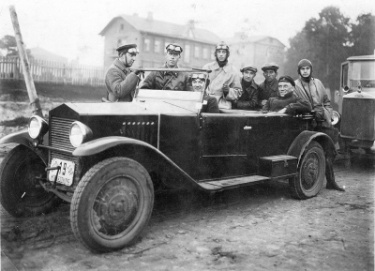 Эпопея с НАМИ-1, дала крайне полезную пищу для ума Андрею Александровичу, как начинающему автомобильному инженеру-конструктору. В институте, Липгарту становится тесно, он просит наркомат перевести его на работу в Нижний Новгород – Горький, где начинает свою историю будущий автомобильный гигант ГАЗ.В Н-Новгороде А.Липгарт был оформлен сразу главным конструктором пусть еще не гигантского, но завода! В 35 лет. Практически сразу А.Липгарт был отправлен на стажировку, к самому Форду, с выпуска проверенных и отработанных моделей которого начинал свою работу завод на Волге.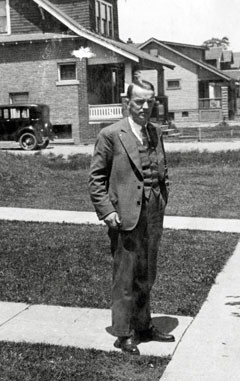 В Америке, еще не маститый и не очень опытный А.Липгарт увидел, как надо создавать автомобили, и запускать их в массовые производство. То, чем ему предстояло заниматься в Н-Новгороде.Вернувшись в СССР, А.Липгарт вплотную занялся адаптацией моделей Форд к реалиям СССР, где хорошие дороги были наперечет, а бездорожье доминировало. А автомобили собственной разработки не заставили себя ждать. Например, ГАЗ-61, первый отечественный полноприводной автомобиль, 1938 г.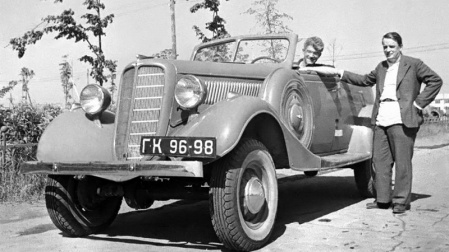 А.А.Липгарт вместе со своим учеником и коллегой В.А.Грачевым, впоследствии, главным конструктором ЗИЛа по спец.технике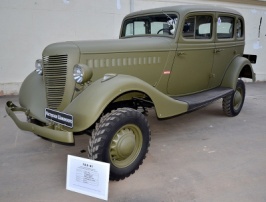 На ГАЗ-61-73 во время войны ездили такие творцы Победы, как Г.К.Жуков, К.К.Рокоссовский, И.С.Конев, И.Д.Черняховский, многие другие военноначальники.Но все это было потом, а сейчас предстояло приучить легковой Форд к местным дорогам. Вначале с 1932 г. запустили в серию лицензионный Форд-А, копией которого стал ГАЗ-А.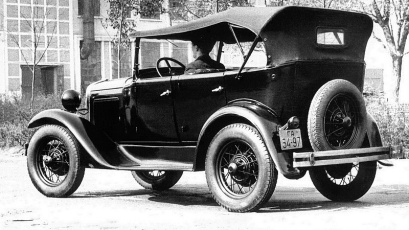 Машина была открытой, и не очень подходила для климата и дорог нашей страны. Но учеба и полученный опыт дорого стоила. Уже в 1936 г. на поток поставили переработанный Форд-В. Молодой конструкторский коллектив изменил подвеску, колеса, трансмиссию, внес важные изменения в двигатель, доработке подвергся и закрытый кузов. На конвейер встал ГАЗ М1.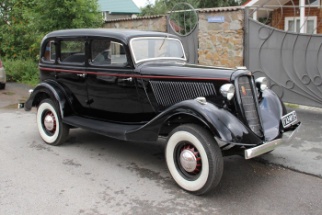 Знаменитая «Эмка», которая выпускалась вплоть до 1942 г. Общий выпуск составил почти 63 тыс. машинПараллельно шли работы по не менее важному для народного хозяйства СССР – автомобилю грузовой полуторке ГАЗ-АА. Здесь американский Форд -АА тоже не копировался слепо, а перерабатывался для непростых условий эксплуатации. В серию полуторка пошла с 1932 г. и с различными модернизациями производился до 1938 г.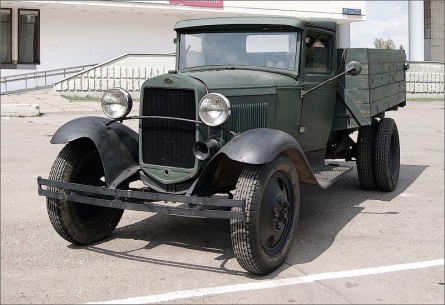 Затем получив новый двигатель, грузовик стал назваться ГАЗ-ММ, и выпускался вплоть до 1949 г. Общий объем выпуска полуторки почти миллион шт.К началу 1941 г. номенклатура выпускаемых моделей насчитывала более 20 единиц. Причем это были уже не копии Фордов, а машины разработанные заводским ансамблем конструкторов, во главе которого стоял общепризнанный лидер А.А.Липгарт.Война смешала все планы заводчан, в том числе и по выпуску нового легкового автомобиля, который получит после войны имя «Победа». Но все это будет потом, только через четыре долгих, невероятно тяжелых лет Великой Отечественной…А теперь завод срочно перенастраивался под выпуск техники для армии, для фронта, для победы. Кроме полуторки и «Эмки» завод в кратчайшие сроки освоил производство легких танков Т-60, легковых вездеходов ГАЗ-64, разведывательных и связных броневичков БА-64.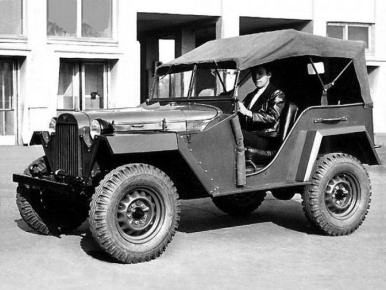 «Рус-виллис», полноприводной командирский ГАЗ-64Позже, были спроектированы и выпускались серийно танки Т-70, самоходка САУ-76, получившая на фронте у пехоты не меньшее признание, чем Т-34.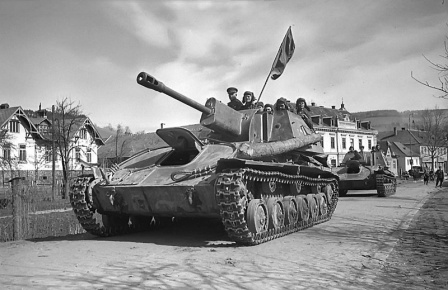 А это СУ-76, спасшая множество солдатских жизней. Идя в бой за самоходкой, пехота не боялась кинжального огня немецких пулеметов. Высочайшую оценку СУ-76 дал маршал К.К.Рокоссовский.Затем на конвейер поставили улучшенный вариант «Рус-виллис» ГАЗ-67.Выпускались на заводе даже минометы. Все это было бы невозможным без четкого и творческого труда конструкторско-экспериментального отдела завода, и, разумеется, его лидера Главного конструктора завода Липгарта. А работа его была далеко не кабинетной.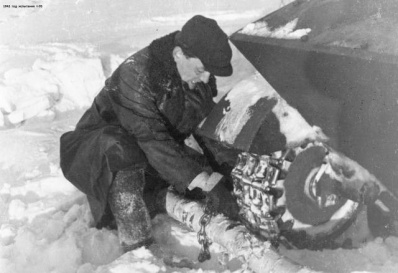 Вот Главный конструктор на полигоне при испытании танка Т-70. Сам прикручивает цепью бревно.Завод, несмотря на дефицит материалов и комплектующих, голод, холод зимой, налеты фашистской авиации, стал одной из кузниц Победы в Великой Отечественной. Конструкторский отдел, его Главный, внесли свой, трудно переоценимый вклад в общую Победу.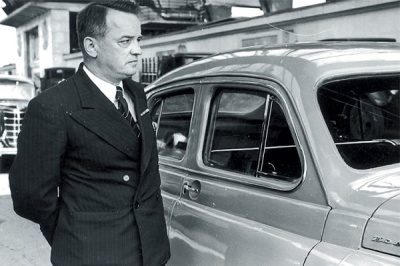 Доктор технических наук (1960).
Член-корреспондент Академии артиллерийских наук (1947).
Заслуженный деятель науки и техники РСФСР (1958).
Лауреат пяти Сталинских премий (1942, 1943, 1947, 1950, 1951).Скончался 20 марта 1980 года в Москве. Похоронен на Введенском кладбище в Москве.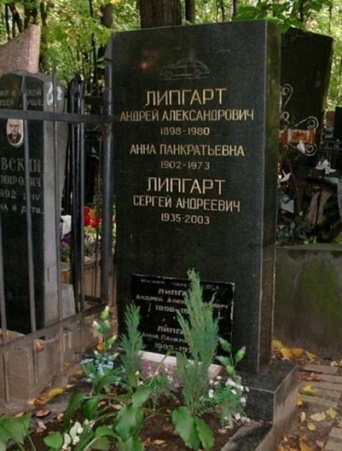 МЫ ПРО ТЕХ,  КТО ИЗ ПРОФТЕХСавченкова Анжелика ЕвгеньевнаРуководитель проекта: Рогачёва Елена ВикторовнаСОГБПОУ «Сафоновский  индустриально-технологический техникум»Номинация: Личность в профессииВведениеАктуальность выбранной темы определяется тем, что волосы издревле считаются одной из важных составляющих внешней привлекательности человека. Густые и здоровые волосы - постоянный атрибут изменчивых канонов красоты.Значение волос в истории культуры и обычаев человека переоценить невозможно. С помощью них человек дает сигнал окружающим о своем мироощущении. С волосами ассоциируются такие ценности, как индивидуальность, самосознание, сила. Служа предметом гордости, волосы способны оказать огромное стимулирующее влияние на личность. Напротив, если прическа порождает чувство неудовольствия, повышенная жирность доставляет дискомфорт, беспокоят перхоть и зуд, волосы истончаются и редеют – мы готовы идти на любые жертвы, чтобы изменить ситуацию: втирать лук и перец в кожу головы, стричь волосы налысо, мазать голову кефиром или касторовым маслом. И только испробовав все доступные методы, спрашиваем себя – а что же дальше?  Специальность парикмахерское искусство  всегда остается актуальной и востребованной, поэтому и спрос на настоящих профессионалов своего дела действительно большой. Но удивить кого-то своими умениями крайне трудно, особенно если не пытаться совершенствовать их. Есть такое высказывание: «Нужно влюбиться в свою профессию, чтобы достичь успеха в ней». И это действительно так, ведь только, если ты делаешь то, что тебе нравится - ты станешь настоящим мастером своего дела. Это послужило основанием для выбора темы моего проекта. Исходя из темы, нами была поставлена  цель: исследовать профессиональный путь  Сергея  Зверева.В соответствии с поставленной целью  проекта были  поставлены и решены следующие задачи: 1.Изучить биографию Сергея Зверева;2.Познакомится с этапами становления в профессиональной деятельности;3.Изучить достижения Сергея Зверева в профессии4.Познакомится  с  интересными фактами  о стилисте;Проблема: современная молодежь мало интересуется знаменитыми личностями в профессии, как они достигли высот профессионализма, видя в них лишь эпатажных личностей. Чемпион Мира, абсолютный чемпион Европы, легенда, король гламура, икона стиля, суперзвезда -  и всё это - Сергей Зверев!57-летний Сергей Зверев всегда имел эпатажный образ. Стилист любит яркие наряды и драгоценности. Также он может похвастаться целой коллекцией корон из золота с бриллиантами и алмазами. Едва появившись в мире российского шоу-бизнеса, он тут же привлёк к себе внимание общественности. В этом нет ничего удивительного: интересный подход к внешнему виду и стилю Короля Гламура, не мог оставить равнодушным никого. Среди клиентов Сергея Зверева такие именитые звёзды, как Алла Пугачёва, Валерий Леонтьев, Лайма Вайкуле и многие другие.Талантливый человек талантлив во всём: Сергей не только мастерски работает ножницами и прекрасно поёт, но и как положено СУПЕРЗВЕЗДЕ, способен великолепно сыграть различные роли в театре и в кино. Об этом свидетельствуют его работы в таких фильмах, как «В ожидании чуда», «О, счастливчик!», «Любовь – не шоу-бизнес», «Новогодние сваты» и многих других.Кроме того, многие телезрители смогли узнать о Сергее Звереве гораздо больше благодаря телевизионным шоу с его участием: «Полный фешн» и «Звезда в кубе». Лишь немногие звёзды могут похвастаться таким пристальным вниманием со стороны общественности.Сергей Зверев – желанный гость многих вечеринок. Он неоднократно вёл различные музыкальные премии и выступал на многих из них. Сейчас уже сложно представить российский шоу-бизнеса без  Сергея Зверева – много лет назад он так органично влился в эту сферу, что стал настоящей Легендой и неотъемлемой частью российской сцены.Жизненный путь Сергея Зверева – это история о том, как провинциальному мальчику удалось стать настоящей звездой. Он смог реализовать себя не только в парикмахерском деле, а и стать разноплановым артистом, за творчеством которого следит не только вся Россия, а и соседние страны. БиографияСергей Анатольевич Зверев родился  19 июля 1963,в  посёлке  Култук, Иркутской области - советский и российский парикмахер, актёр театра и кино, шоумен, певец, телеведущий.Окончив восемь классов, Сергей поступает в ПТУ, обучается трем специальностям – парикмахерскому делу, дизайну одежды, косметологии. Поступить сюда ему было непросто, мальчиков в те годы на такие специальности не принимали. Эти направления считались чисто женскими, Сергей поступил в училище с третьего раза. Однако педагоги нисколько не пожалели, что в их ПТУ появился такой учащийся. Уже на первом курсе он завоевал славу «звезды училища». Молодой человек принимал участие во всех возможных конкурсах, где всегда завоевывал призы.Сергею Звереву удалось выбиться из простого деревенского мальчика в уважаемого и популярного стилиста самых известных звезд российского шоу-бизнеса. Несмотря на то, что парикмахер и дизайнер-стилист – не мужская профессия, но, Сергей знал с самого детства, кем хочет стать в будущем.Парень определился со своей мечтой и уверенно шел к ней шаг за шагом. Сегодня, имя Сергея Зверева у всех на слуху. Он сам сделал свою карьеру, добился успехов благодаря своему мастерству и таланту, и является ярким примером того, как нужно работать над собой. Является чемпионом Европы и мира по парикмахерскому искусству, почётным профессором Национального государственного университета культуры, а также единственным участником реалити-шоу «Полный фэшн» (Муз-ТВ), «Звезда в кубе» (MTV), «Звёзды в моде» (RU.TV).Сергей Зверев сумел проявить свои таланты во многих областях. Это известный дизайнер, стилист и визажист. Многие называют Зверева человеком-праздником, ведь это именно он создает уникальные, неожиданные образы звездам отечественного шоу-бизнеса. Близкое знакомство со звездами шоу-бизнеса превратило знаменитого стилиста в певца и телеведущего. Зверев не только поет, но и снимается в кино, в клипах, зрители знают его как телеведущего и шоумена. Это большой мистификатор, вся его жизнь представляет собой неразрешимую загадку. Непосвященным трудно отличить настоящее от потока фантазий и легенд, которым, как таинственным флером, окутывает себя знаменитый стилист.Карьера стилистаСергей понимает, что хорошую карьеру можно сделать только в столице. Он переезжает в Москву, работает в небольших парикмахерских. Через некоторое время талантливый молодой человек стал работать в салоне Долорес Кондрашовой, тренера сборной СССР по парикмахерскому искусству. Именно эта женщина, мастер высочайшего класса, открыла Звереву дорогу к вершинам парикмахерского искусства. Первой знаменитой клиенткой молодого стилиста была Татьяна Веденеева. Юноша сделал звезде замечательную стрижку. Веденеева отблагодарила Зверева – дала ему отличную рекомендацию, многие знакомые телезвезды стали его клиентами. Кроме того, Татьяна пригласила начинающего стилиста в свою передачу, и об этом уникальном специалисте сразу узнала вся страна.В 1996 году Зверев становится обладателем Гран-при в нескольких странах мира, вице-чемпионом Европы. Через год его назвали абсолютным чемпионом Европы, а в 1998 году он становится чемпионом мира в сфере парикмахерского искусства. Стилист Аллы ПугачевойТеперь к знаменитому мастеру выстраивается длинная очередь звездных клиентов. С помощью Сергея Зверева изменился имидж Богдана Титомира, Бориса Моисеева, Лаймы Вайкуле, Валерия Леонтьева. Через некоторое время Зверев знакомится со звездой отечественной эстрады – Аллой Пугачевой. С тех пор прошло немало лет, однако Сергей Зверев так и остался личным стилистом Аллы Борисовны. У него есть и еще одна постоянная клиентка – Ксения Собчак. Мастер работал с Людмилой Гурченко, одной из его клиенток является Ирина Понаровская.2006 год стал особенным для Сергея Зверева. Руки искусного мастера в этом году были застрахованы на 1 миллион долларов, он стал первым российским стилистом, добившимся такого успеха. В настоящий момент мастер управляет столичным салоном красоты Celebrity, в салоне «Сергей Зверев» занимает должность директора. Интересные факты о Сергее Звереве1.В 2006 мужчина стал первым стилистом в России, руки которого застраховали на 1 млн. долларов. Кроме того, на вечеринке, которую организовала Лена Ленина, Звереву был сделан самый дорогой маникюр, состоящий из 258 бриллиантов.2.В 2007 году была изготовлена кукла по имени Сергей Зверев. Лицо прототипа известного стилиста раскрашивали два известных художника. Кукла одета в любимый костюм Сергея — приталенный пиджак, розовую рубашку и расклешенные брюки.3.Мало кто верит, но Зверев на самом деле был в армии. Известный стилист служил в войсках противовоздушной обороны. Следует отметить, что такое решение было принято осознанно. В тот момент у молодого человека была возможность «откосить», однако он захотел отдать долг Родине.4.В послужном списке шоумена числится немалое количество наград. Как он сам неоднократно говорил, что их уже некуда складывать. И верно, к 1996 он уже обладал Гран-при, как парикмахер почти всех страх мира. В тот же год он становится вице-чемпионом Европы, а через 2 года чемпионом мира. 5.У меня есть все награды, кроме наших правительственных. Есть только медаль к 850-летию Москвы от Ю.М. Лужкова. Да и ту украли, - как-то признался шоумен.6.Зверев перенес несколько пластических операций. Его вы сравните его нынешнего с фотографиями в юности, то не найдете практически ничего общего.ДостиженияСергей Зверев четырехкратный обладатель национальной премии "Овации", многократный обладатель звания "Лучший стилист года", а ещё он почётный профессор Национального государственного университета культуры, дизайнер-модельер, топ-стилист, абсолютный чемпион Европы и чемпион мира по парикмахерскому искусству.1996 год — вице-чемпион Европы по парикмахерскому искусству1997 год — абсолютный чемпион Европы по парикмахерскому искусству.1998 год — чемпион мира по парикмахерскому искусству.Покорив мир своим мастерским умением владеть ножницами, Сергей Зверев вернулся на родину, и в этот момент наступил кризис. «Я достиг уже потолка. Дальше некуда. Выше уже нет ничего, ничего не бывает!» - такие мысли не оставляли титулованного стилиста, и казалось, что больше некуда стремиться.Заключение	Благодаря этой работе я смогла узнать о такой известной личности, как Сергей Зверев, изучить чего он добился, как из обычного мальчика, который закончил профессиональное училище,  он стал известным стилистом. Так же смотря на его достижения, появляется стимул стремиться к чему-то новому. Зверев не перестает удивлять окружающих яркими вызывающими нарядами и не стесняется открыто выражать своё мнение по любому поводу.Список используемых источниковhttps://biographe.ruhttps://polit-gramota.ru/shou-biznes/sergej-zverevhttp://www.myshared.ru/slide/71161/https://24smi.org/celebrity/456-sergei-zverev.htmlhttp://zverevs.ru/https://www.kp.ru/daily/26108.4/3004109/https://ulanmedia.ru/news/525660/ЛИЧНОСТЬ В МОЕЙ ПРОФЕССИИ Тимонин Павел СергеевичРуководитель проекта: Морщакина Татьяна НиколаевнаСОГБПОУ «Рославльский многопрофильный колледж»Номинация: Личность в профессииВведение Тема выбора профессии в юности всегда актуальна. Сколько себя помню, всегда самой любимой игрушкой были машинки, я разбирал их и потом пытался собрать. Всегда было интересно, как они устроены. Любовь к технике привела меня в колледж, а в дальнейшем хочу стать инженером-конструктором.  Меня всегда интересовало, а кто те люди, которые творили историю зарождения и развития автомобиля, как выглядели прапрадедушки сегодняшнего авто. Зависит ли вклад одной отдельной личности в истории становления автомобиля? И этой проблеме посвящаю свою исследовательскую работу.  В данной работе рассмотрена  цепочка  вклада труда отдельной личности (изобретателя) в развития средств передвижения на пути к созданию современного автомобиля.  Цель исследования : собрать информацию об изобретателях и их вкладе в автомобилестроении, определить так ли необходимо человечеству их открытие (изобретение).Задачи исследования: отыскать как можно больше информации по данной теме; рассмотреть значимость изобретения знаменитых людней на разных этапах развития автомобиля; провести анализ собранной информации и передать знания обучающимся  моей группы; провести анализ знаний обучающихся об истории появления автомобиля; повысить интерес обучающихся  к профессии.Объект исследования:  биографии, фотографии, статьи в  книгах и журналах, интернет источники, уровень сложности автомобиля на разных этапах исторического развития.Предмет исследования:   описание  результата  работ изобретателей внесших вклад в развитие автомобилестроения, технические параметры автомобиля.Гипотеза:   предполагаем, что  выдающаяся личность  в своей сфере деятельности вносит  вклад  в развитие своей профессии.Методы исследования:  теоретический, метод сопоставления и анализа. Изобретатели, внесшие вклад в становление и развитие автомобиля. Автомобиль – машина на колёсном ходу, приводимая в движение собственным двигателем (внутреннего сгорания, электрическим или паровым). Сейчас мы знаем об этом. А с чего же всё начиналось? Мощный толчок в развитии техники дало изобретение колеса. Над созданием средства передвижения трудилось  много умов.  В истории автомобилестроения зарегистрировано 416 претендентов на почетный титул «изобретателя автомобиля». Кто же они и почему их изобретения так важны?  1355 год —  Гвидо да Видж установил ветряную мельницу на самоходную тележку, которую сам и придумал. Энергия, вырабатываемая ветряной мельницей, передавалась на колеса тележки, и она двигалась. Итальянец, сумев передать энергию ветра через мельничное колесо самоходной установке.1478 год (предположительно) -  первые известные чертежи автомобиля (Леонардо да Винчи). 1663 год  - в работах  Ньютона  был найден чертёж тележки, приводимой в движение паровым реактивным двигателем. Котел с водой поставлен на колеса. Внизу помещается топка.  Движение происходило за счёт реактивного действия струи пара. 1712 год — первый двигатель, придуманный горняком Томасом Ньюкоменом. Состоял он из цилиндра и поршня. Использовали двигатель  на пароатмосферной машине, которая откачивала воду в шахтах. До сих пор применяются, но уже под другим названием – бетононасосы.  1765 год- первый двигатель под давлением  изобрел Джеймс Уатт. Это был двигатель- теплообменник. Один из цилиндров  оставался всегда горячим, что давало экономию топлива. Это был первый в мире экономичный двигатель.    1769 год –появление самостоятельно движущегося транспортного средства Никола Жозеф Куньё, созданного во Франции , считающегося первым в истории автомобилем. Максимальная скорость этого авто составляла 4 км/ч, зато он мог везти на себе  до 5 тонн грузов.  1828 год — первый в мире электромобиль. Создал его Аньош Йедлик – венгерский физик. Его машина представляла собой четырёхколёсную тележку, работающую на электричестве. 1862 год  - Французский инженер Альфонс Бо де Роша придумал, как сжать газ в цилиндре двигателя, где тот и должен сгореть. Этот процесс назвали циклом Отто и четырехтактным циклом двигателя, который остался неизменным до сих пор.1886 год - построен первый автомобиль на бензиновом двигателе. Его построил немецкий инженер Карл Бенц. У этой машины было три колеса. Двигатель помещался под пассажирским сиденьем, который крутил задние колёса, весил 230 кг и мог развивать скорость до 16 км/ч. Использовался двигатель с водяным охлаждением. Двигатель приводил в движение задние колеса с помощью ремня и цепей посредством простого дифференциала. Величайшим достижением конструкторской мысли можно было считать наличие электрического зажигания и впускного клапана с механическим приводом.В 1892году  немецкий инженер Рудольф  Дизель представил  двигатель внутреннего сгорания, воспламеняющийся от сжатия воздуха, его изобретение произвело революцию в  технической отрасли. Инструментарий Рудольфа стал основой для создания современных дизельных двигателей.В 1893 году был создан первый четырёхколёсный автомобиль с двигателем мощностью около 3 л.с. «Отцом автомобиля» называют не только Карла Бенца, но и немецкого конструктора –предпринимателя – Готлина Даймлера(1834-1900). В 1883 г.  он запатентовал горизонтальный двигатель, делавший до 600 об/мин, а через 2 года – вертикальныйФредерик Уильям Ланчестер (Frederick William Lanchester) (1868–1946). Первый "Lanchester" был изготовлен в 1895–1896 годах. Это был первый легковой автомобиль в мире, созданный на научной основе как единое целое. Силовой агрегат представлял собой двигатель с двумя противоположно расположенными цилиндрами и двумя вращающимися в разных направлениях коленчатыми валами, каждый из которых — с тремя шатунами. Мотор включал в себя оригинальный клапанный механизм, обеспечивающий долговечность клапана, и полностью автоматическую систему смазки. Задний мост был оснащен шарикоподшипниками и шлицованными полуосями, что в те годы казалось высшим достижением технической мысли. Все узлы были стационарно смонтированы на раме, включая бензобак, что придавало конструкции дополнительную жесткость. Новшеством также было и зажигание от магнето низкого напряжения, и простейший по своему устройству фитильный карбюратор, предотвращавший загрязнение топлива.А что же  изобретатели России? В 1791 году русским изобретателем  Иваном Кулибиным была изготовлена «самокатная повозка». Она  имела педальный привод, маховик, вмещала двух человек. Кулибин стал первым, кто применил аккумулирование механической энергии. Еще на коляске был установлен механизм, который напоминал современную коробку передач, был тормоз на задние колеса. Руль, которым управлялась повозка, был похож на корабельное приспособление. В 1896 году  первый русский автомобиль создали два изобретателя: Яковлев Евгений Александрович, отставной лейтенант российского военного флота, и Фрезе Пётр Александрович, горный инженер.  Первый российский автомобиль был оснащен кузовом для двух пассажиров, весил 300 кг и мог развивать скорость до 20 км/ч. Коробка передач, была схожа с «бенцевской», но кожаные ремни были заменены  более надежными. Передач было всего две: нейтральная и первая передачи, позволяющая машине двигаться вперед. Тормозов было два: первый действовал на ведущий вал коробки, а другой, аналог ручного, прижимал резиновые бруски к задним колесам. Колеса были деревянными с надетыми на них резиновыми шинами, а сам автомобиль напоминал больше пролетку.Талантливый  самоучка, крепостной крестьянин Нижегородской губернии Леонтий Лукьянович Шамшуренков (1685–1757) изобрел  самобеглую коляску. Она была четырехколесной и приводилась в движение мускульной силой двух человек через устройство, напоминающее ворот.Русский изобретатель Е.И. Артамонов (1776–1841) – крепостной слесарь Нижнетагильского завода – в 1801 г. построил первый двухколесный металлический велосипед. На основе разработок паровых двигателей И.И. Ползунова, П.К. Фролова, Е.А. и М.Е. Черепановых в 1830 г. русский мастер К. Янкевич вплотную подошел к созданию колесного самоходного экипажа с паровым двигателем.  Проект парового автомобиля («быстроката») принадлежит талантливому петербургскому лафетному мастеру Казимиру Янкевичу (сентябрь 1830 г.). «Быстрокат» имел трубчатый паровой котел, являвшийся, по мнению изобретателя, наиболее безопасным. Конструктор придумал устройства обогрева водителя и пассажиров. В этом же направлении работал и другой русский изобретатель Аксентий Врадий, получивший 26 июня 1863 г. привилегию № 906 на «Паровоз для езды по обыкновенным дорогам». Все четыре колеса являлись ведущими. Самоход повышенной проходимости А. Врадий разработал впервые, и его можно назвать прототипом современных автомобилей с колесной формулой 4×4.  В России первый двигатель внутреннего сгорания был построен в
1884 г. на Охтенской судостроительной верфи Санкт-Петербурга инженером О.С. Костовичем. В истории российского автомобилизма особенно выделяются проекты Василия Петровича Гурьева, которого можно считать основоположником автотранспортной науки в России. Его главной научной заслугой является рассмотрение перспективы транспортного развития страны в единстве: автомобиль – водитель – дорога. В России серийный выпуск паровых легковых автомобилей освоил в конце 19-го века московский завод «Дукс». В 1889 году инженер Ипполит Романов создал первый русский электромобиль на две персоны, который имел передний привод, причем пассажиры также располагались впереди экипажа, в то время как водитель сидел сзади и возвышался над ними на высоком сиденье.ЗаключениеВ ходе  анализа полученной информации можно сделать вывод, что профессии автомобильного инженера до начала XX века не было, специалистов этого профиля ни одно учебное заведение не готовило. Немудрено, что большинство новоявленных автомобильных конструкторов терпело неудачу, и лишь наиболее талантливые их них добивались успеха.  Все представленные в проекте  изобретения одаренных  личностей позволили создать сегодняшний автомобиль, и это доказывает гипотезу проекта, что выдающаяся личность  в своей сфере деятельности вносит  вклад  в развитие  профессии. Выделить среди названных изобретателей кого-то одного практически невозможно.Среди однокурсников было проведено тестирование на знание выдающихся личностей в нашей профессии  и об  их изобретениях, к большому сожалению, оказалось, что 31 процент  опрошенных  никогда о них  не слышали, 19процентов опрошенных слышали фамилии, сути изобретения  не знают. Считаю, что моя исследовательская работа будет полезна для однокурсников.Данная работа позволила узнать  много нового и интересного о значении отдельного взятой личности в истории создания автомобиля.Список использованной литературы:1.Интересные и знаменательные даты из мира авто. [Электронный источник] – Режим доступа к статье: 365-сars.ru/istoria-avtomobilestroeniy. htm. 2. История автомобилестроения [Электронный ресурс]: http://avtohis – tory.by.ru/3. Епифанов, В. В. История автомобилестроения :учебное пособие/В.В. Епифанов. – Ульяновск; УлГТУ, 2019. – 215 с. 4. История автомобилестроения в «Крокус-Экспо» // AutoWeek [Электронный ресурс]: http://www.autoweek.ru/review/exhibitions/16663/. – 09.03.2007.СЕКЦИЯНаука – XXI век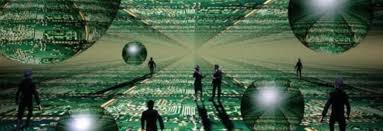 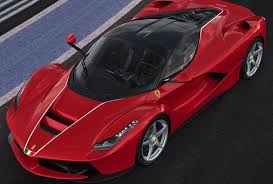 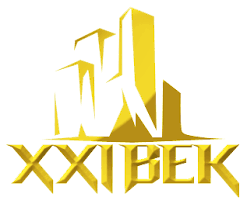 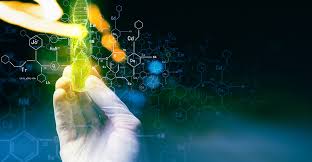 БЕСПИЛОТНЫЕ АВТОМОБИЛИБабаев Родион АлексеевичРуководитель проекта: Кудрявцева Наталия ВикторовнаОГБПОУ «Смоленский автотранспортный колледж им. Е.Г. Трубицына»Номинация: Наука – XXI векУслышав фразу: «Будущее наступило уже сегодня», многие неоднозначно отнесутся к данному выражению. Актуальность темы: будущее - это то, что должно наступить. А сейчас настоящее. Возможно, эти люди правы. Однако, если вдуматься в смысл этой фразы, а также оглянуться вокруг себя, то можно понять, что-то самое будущее, которого мы ждали, которое мы немного боялись, уже наступило. Не верите? Тогда просто посмотрите:1. Мы перестали ходить в офисы банка, для того, чтобы сделать денежный перевод или оплатить коммунальные платежи. 2. Давно не виделись с далеко живущими родственниками, или с маломобильными близкими, а также возможности работать удаленно? Нет никаких сложностей2. Уже сейчас активно внедряется технология беспилотного пилотирования автомобилями.Действительно, будущее уже сегодня. В 2004 году DARPA объявила о первом соревновании полностью автономных автомобилей. Машины должны были проехать трассу в 230 километров без вмешательства людей. До финиша тогда не добрался никто. С тех пор многое изменилось. В 2005 у гонки был первый победитель (команда Стенфорда) и на сегодняшний день разработкой беспилотных машин занимаются все крупные автопроизводители, стартапы и значительное число IT-компаний. …Например:Легковые автомобилиRenault-Nissan

Масштабный подход к созданию беспилотных машин применяет корпорация Renault-Nissan. Она планирует создание 10 автомобилей с функциями автономного вождения до 2020 года. К 2018 году они способны ехать без водителя и менять полосы движения, а к 2020 самостоятельно пересекать перекрестки двигаться в пробках.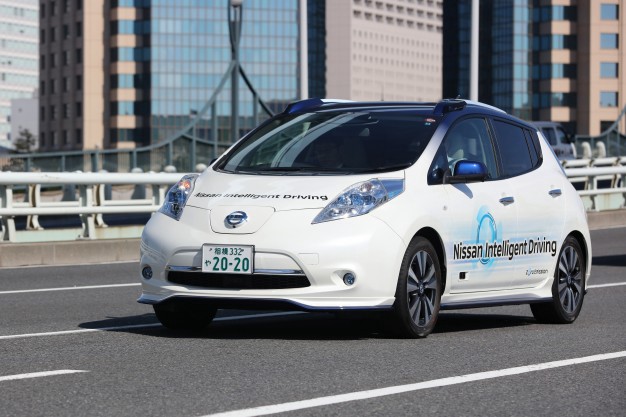 Грузовые автомобилиКамАЗ

          На проект беспилотного КамАЗа выделяются средства в рамках гос. программы «Автонет». Уже сейчас существует прототип. КамАЗ
рассчитывает доработать беспилотную модель к 2022 году и вывести его на дороги общего пользования к 2025–2027 году. В целом на развитие беспилотного транспорта в России выделят 10 млрд. руб. в ближайшие четыре года
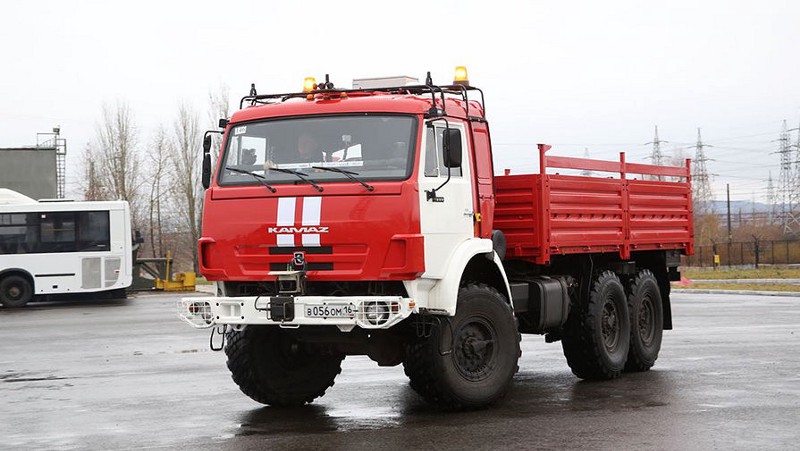 ТаксиЯпонские такси

         К олимпиаде в Токио в 2020 году Япония рассчитывает внедрить беспилотные такси, которые будут перевозить спортсменов. Тестирование этих машин начнется уже в 2016.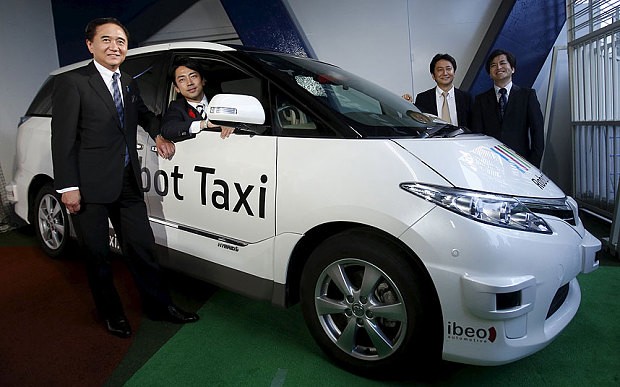 АвтобусыWePod

       Беспилотные автобусы WePod проходят тестирование в Нидерландах и уже вышли на дороги общего пользования. Их максимальная скорость пока, к сожалению, только 25 км/ч. В ближайшие годы компания собирается начать перевозить пассажиров по всей стране.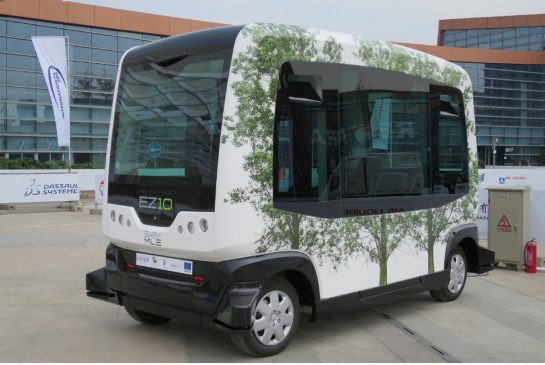 Ростсельмаш

         В ближайшие 5 лет будет вложено 15 млрд. рублей в создание беспилотного комбайна для Ростсельмаша. Отвечающая за это компания Cognitive Technologies надеется разработать их до 2018 года. В итоге 4 проекта беспилотного транспорта в России (газель, автобус, комбайн и камаз). Больше чем можно было ожидать.
Вывод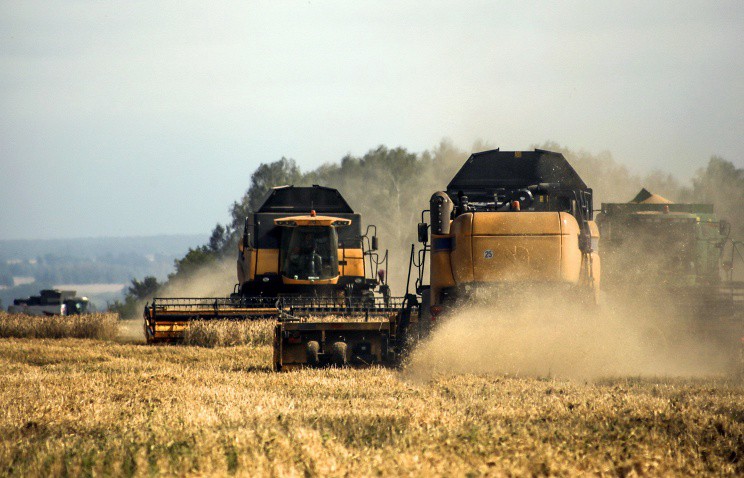 Полноценное внедрение беспилотных автомобилей почти полностью разрешит 2 крупнейшие проблемы человечества. В ДТП каждый год гибнет 1.25млн. человек и это число растет с ростом обладателей автомобилей. В пробках проводят часы многие жители всех крупных городов.
Реализация идей разработчиков автономных машин позволит покончить с этим. Однако, это потребует некоторого обновления инфраструктуры и разрешения множество правовых и даже философских вопросов (должен ли автомобиль сброситься с моста вместо того чтобы врезаться в автобус с детьми? Может ли он кого-то задавить если это «оптимальное» решение?). Новые трассы в Европе строятся с расчетом на эти автомобили. Внедрение технологии не обойдется без побочных эффектов. Беспилотные грузовики не будут «помогать дальнобойщикам передохнуть на дороге» как уверяют основатели Otto. Вместо этого они будут выполнять работу дешевле, оставляя водителей грузовиков жить на пособие. То же самое будет грозить таксистам, водителям общественного транспорта, машинистам метро и капитанам судов. Плата за технологичесий прогресс.ХИМИЯ КАК АЛЬТЕРНАТИВНЫЙ ИСТОЧНИК ЭНЕРГИИДаниленкова Екатерина ДмитриевнаРуководитель проекта: Пудов Сергей МихайловичСОГБПОУ «Рославльский многопрофильный колледж»Номинация: Наука – XXI векВведениеСегодня перед учеными стоит важная задача — раскрыть все возможности химии в создании инновационных материалов для различных отраслей: энергетики, машиностроения, фармацевтики, медицины, экологии и т.д. А также создать новую эффективную энергетику на основе возобновляемых ресурсов.Так как большинство традиционных электростанций и источников теплоснабжения выделяют энергию из не возобновляемых ресурсов, вопросы добычи, переработки и доставки топлива чрезвычайно важны в энергетике. Важна выработка новых методов переработки ресурсов и поиск возможностей использования того, что сегодня является отходами. Здесь нам может помочь химия.По сути, новые методы собирают отходы, стоимость которых невелика по сравнению с традиционными энергоресурсами, и утилизируют их путем сжигания с выработкой полезной электрической и тепловой энергии, тем самым освобождая огромные территории, загрязненные отходами углеобогащения, а также полигоны, заполненные горючими жидкостями для утилизации.Основная частьЭнергетика нового типа и каталитическая химияКатализация распространена в природе (большинство процессов, происходящих в живых организмах, являются каталитическими) и широко используется в технике (в нефтепереработке и нефтехимии, в производстве серной кислоты, аммиака, азотной кислоты и др.: большая часть всех промышленных реакций — каталитические).Одно из современных направлений в каталитической химии — поиск более эффективной энергетики нового типа. Подобные исследования идут во многих странах мира, в том числе большое внимание развитию этого направления уделяют российские ученые. Сегодня можно выделить три научно-исследовательских проекта. Первый из них — «Разработка каталитического генератора высокочистого водорода для автономного зарядного устройства на основе топливных элементов». Перспективными источниками водорода для компактных топливных элементов считаются генераторы водорода на основе каталитического гидролиза боргидрида натрия. Главный элемент конструкции такого генератора— каталитический реактор. Второй проект — «Разработка научных основ жидкофазной каталитической переработки лигнинов в ценные химические продукты и компоненты моторных топлив». Лигноцеллюлозная
биомасса (древесные и сельскохозяйственные отходы) — единственная реальная альтернатива ископаемым видам сырья. Один из трех основных компонентов биомассы — лигнин — имеет, в отличие от гемицеллюлоз и целлюлозы, наиболее сложное химическое строение и наименее востребован из всех целлюлозно-бумажных и гидролизных производств. Разработка новых каталитических методов переработки лигнинов позволит решить проблему существующих производств и откроет перспективы создании интегрированных энерго- и ресурсосберегающих технологий, экологически чистой переработки сырья в топливо и компоненты топлива.Сегодня в развитых странах мира идут работы по разработке методов использования растительного сырья для производства топлива и химических продуктов.Третий проект — «Разработка и исследование нанокомпозитных структурированных катализаторов и каталитических мембран на основе ячеистых материалов из аморфного углерода».  В рамках проекта удалось получить новые структурированные теплопроводные ячеистые носители на основе аморфного углерода с защитными металлоксидными слоями (М-корунд)Топливо из отходов – это реальноВ настоящее время ученые Томского политехнического университета (ТПУ) разрабатывают научные основы технологии применения экологически и экономически перспективного топлива из твердых и жидких отходов для котельных и тепловых электростанций (ТЭС).Такое топливо, получившее название «органоводоугольное», состоит из трех основных компонентов: низкосортных углей или отходов углеобогащения, различных отработавших индустриальных масел или отходов нефтепереработки, а также воды. Подобные топливные композиции дешевле энергетического угля. Угольный компонент использует низкосортные угли, например бурые различных марок, или влажные отходы углеобогащения, которые в настоящее время нигде не используются, а просто складируются на огромных территориях в окрестностях обогатительных фабрик. Обычно на долю угольного компонента в составе топлива приходится от 40 до 60%.Второй ингредиент — горючая жидкость. Она используется в небольшом количестве от 10 до 20%. для повышения теплового эффекта процесса горения топлива. Используются горючие жидкие отходы, например отработавшие свой ресурс масла — моторные, трансмиссионные, трансформаторные, турбинные, которые нуждаются в утилизации.И третье, что необходимо для создания органоводоугольного топлива — вода, причем ее качество непринципиально. Приоритетны различные стоки промышленных предприятий, в которых могут содержаться горючие компоненты, повышающие эффективность топлива. Массовое содержание воды варьируется от 30 до 40%.Их применение на практике позволит решить ряд проблем, наиболее важные из которых — снижение концентрации антропогенных выбросов угольных котельных и ТЭС, а также эффективная утилизация не востребованных до настоящего  времени промышленных отходов.ЗаключениеВыводы об эффективности того или иного вида нового топлива нужно делать на основании комплексного анализа, который позволяет оценивать эффективность того или иного состава по экономическим, экологическим и техническим характеристикам.Библиографический список использованных источников:Татьяна Калинина: Химия нефти и газа. Изд. Проспект, 2017 г.Константин Карпов: Технологическое прогнозирование развития производств нефтегазохимического комплекса. Изд. Лань, 2017 г.Вадим Копытов: Газификация конденсированных топлив. Вчера. Сегодня. Завтра... Изд. Инфра-Инженерия, 2018 г.Журнал "В мире науки" (ScientificAmerican) № 8/9, 2017.Журнал "В мире науки" (ScientificAmerican) № 10, 2017.Журнал "В мире науки" (ScientificAmerican) № 11, 2017.Википедия, свободная энциклопедия.НАУЧНО-ПРАКТИЧЕСКИЕ ПРЕДЛОЖЕНИЯ ПО СОВЕРШЕНСТВОВАНИЮ МЕРОПРИЯТИЙ, ПОВЫШАЮЩИХ БЕЗОПАСНОСТЬ ДОРОЖНОГО ДВИЖЕНИЯ НА АВТОМОБИЛЬНЫХ ДОРОГАХ ГОРОДА СМОЛЕНСКАЛущик Юлия АлександровнаРуководитель проекта: Пушкина Вероника АлександровнаОГБПОУ «Смоленский автотранспортный колледж им. Е.Г. Трубицына»Номинация: Наука – XXI векСмоленщина  – одна из наиболее близких к  Западной Европе областей России. Через нее проходят кратчайшие автомобильные и железнодорожные магистрали, связывающие Западную Европу с Центральной Россией. В связи с этим большое экономическое  значение имеет развитие логистических и терминальных комплексов, расположенных в притрассовых зонах международных транспортных коридоров, проходящих по территории области. По данным Смоленской таможни основным получателем грузов является в настоящее время Москва. В то же время значительная часть экспортно-импортных и транзитных грузопотоков приходится на глубинные районы страны.Подавляющее большинство автомобильных дорог проходит через населенные пункты, в пределах которых происходит большое количество дорожно-транспортных происшествий (ДТП). Причем значительная часть их – наезд на пешехода. ДТП с пешеходами имеют в основном тяжелые последствия, связанные со смертельными исходами и ранениями.В октябре 2019 в Смоленске был отмечен рост ДТП именно в тёмное время суток. Таких аварий в областном центре произошла 21, что больше на 50% в сравнении с октябрём прошлого года. Выросла и травматичность в этих ДТП до 26 человек, что больше на 62,5% в сравнении с октябрём прошлого года.Если рассматривать отдельно пешеходов, то в октябре в регионе в 29 ДТП погибли 7 пешеходов и 23 были травмированы, в ноябре в 35 ДТП погибли 9 человек и 30 были ранены. Из них в областном центре в октябре произошло 17 ДТП, в которых погибли 2 человека и 15 получили телесные повреждения, а в ноябре 19 ДТП, в которых погибли 3 человека и 18 были ранены.Несмотря на то, что все три показателя (количество ДТП, смертность, травмы) по пешеходам удалось снизить, в ГИБДД настоятельно рекомендуют в тёмное время суток иметь на своей одежде светооражающие элементы.Исходя из выше сказанного, для уменьшения числа происшествий с пешеходами могут быть проведены следующие мероприятия:1) Установить на остановочных пунктах «воздушную зебру» (рис. 1)Студия Артемия Лебедева разработала концепт воздушной зебры, которая поможет водителям вовремя заметить наземный переход и обезопасит пешеходов. Такая зебра сделает переход и людей на нем более заметными в темное время суток.рис.1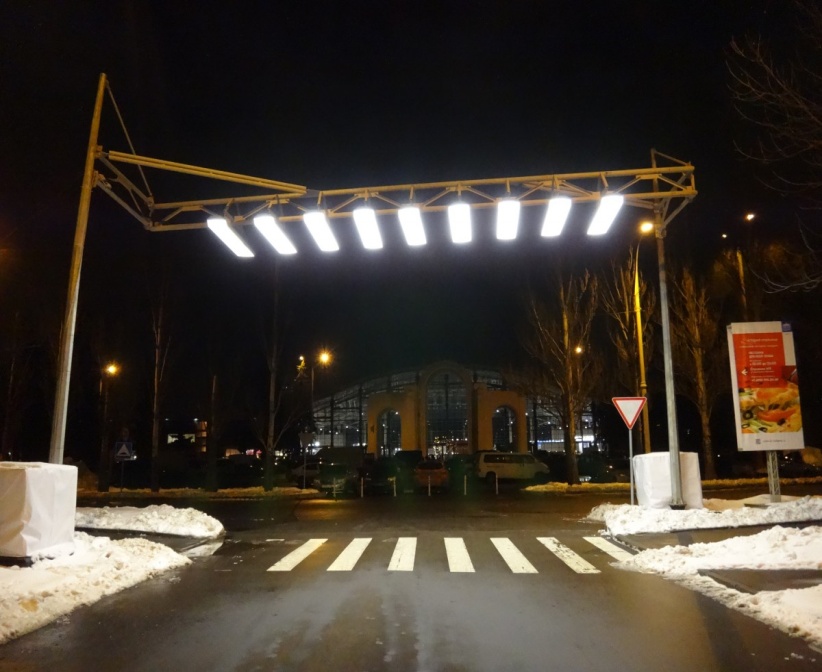 Суть предлагаемого решения заключается в дублировании рисунка зебры над проезжей частью. Это решает сразу несколько проблем.         Во-первых, пешеходы, оказавшиеся на переходе, освещаются. Верхнее освещение значительно повышает безопасность перехода, потому что водитель вынужден обратить на него внимание.Во-вторых, пешеходный переход становится виден на значительном расстоянии, что особенно актуально для загородных неосвещенных трасс, где появление людей на дороге иногда оказывается полной неожиданностью для водителя.В-третьих, переход продолжает быть заметным и однозначно распознается даже в том случае когда разметка отсутствует или зимой, когда разметка покрыта снегом.         «Воздушная зебра» может быть реализована с использованием разрядных ламп или с помощью лазерной проекции.2) Устройство пешеходного перехода типа «зебра» с красными и белыми полосами, выполненными с помощью холодного пластика со светоотражающими стеклошариками.Это привлечет внимание водителей и пешеходов, такие пешеходные переходы уже несколько лет используется в г. Москва и г. Санкт-Петербург.Разметку, выполненную холодным пластиком, отличает повышенная стойкость к истиранию элементов и их отличное сцепление с колесом, а также наличие стеклошариков – компонента, придающего разметке способность к световозвращению, улучшающему ее видимость.3) Нанести перед пешеходными переходами на участке «шумовую» разметку по ГОСТ Р 52605-2006 и ГОСТ Р 52766-2007.«Шумовая» разметка – специальная линия рельефного холодного 2-х компонентного пластика, которая создает не только шумовой, но и вибрационный эффект.Шумовая разметка, призвана заставить водителей соблюдать скоростной режим. Она представляет собой несколько расположенных подряд миниатюрных "лежачих полицейских", при наезде на которые слышится громкий шум и ощущаются вибрации на рулевом колесе.Такая разметка с успехом используется в г. Москва и г. Кемерово.4) Нанести на проезжей части дорожную разметку по ГОСТ Р 51256-99 и ГОСТ Р 52289-2004  1.24.2 «Ограничение скорости» для дублирования знака 5.23.1. «Начало населенного пункта», для более полного информирования водителя о существующей организации движения.5) Установить освещение на всем протяжении подобных участков дорог.Освещение дорог снижает количество смертельных исходов примерно на 65%, количество ДТП с травматизмом - на 30% и материальный ущерб от ДТП в темное время суток снижается примерно на 15%. Эти результаты весьма надежны, так как они получены в результате большого количества исследований, проводившихся в течение длительного времени во многих странах. Освещение дорог оказывает более сильное влияние на количество ДТП с пешеходами в темное время суток (снижение примерно на 50%), чем на другие виды ДТП. Отмечено, что устройство освещения дорог оказывает одинаковое влияние на аварийность в разных условиях движения.6) Установить информационные щиты перед пешеходными переходами «Внимание пешеходы», для более полного информирования водителя, и повышения его бдительности при проезде участка проходящего через населенный пункт.7) Оборудовать остановочные пункты пешеходными дорожками и тротуарами, для создания безопасных условий для движения пешеходов. Выполнение ГОСТ Р 52766-2007.Пешеходные дорожки должны физически отделять движение пешеходов от движения транспортных средств, снижая таким способом степень риска ДТП для пешеходов.8) Пропаганда вежливого отношения участников дорожного движения друг к другу, правил дорожного движения и навыков безопасного поведения на дороге.В ходе написания данной статьи для снижения показателей аварийности на дорожных участках были разработаны и спланированы мероприятия, которые повлекут за собой повышение безопасности на автомобильных дорогах города Смоленска, что снизит смертность пешеходов в ДТП.Используемая  литература:1 Справочник по безопасности дорожного движения: справ. пособие / под ред. В.В. Сильянов. – М.: Изд-во МАДИ, 2001. – 103 с.2 ГОСТ Р 52605-2006. Технические средства организации дорожного движения. Искусственные неровности. Общие технические требования. Правила применения. – М.: Изд-во стандартов, 2007. – 7 с.3 ГОСТ Р 52766-2007. Дороги автомобильные общего пользования. Элементы обустройства. Общие требования. – М.: Изд-во стандартов, 2008. – 53с.4 ГОСТ Р 51256-99.  Технические средства организации дорожного движения. Разметка дорожная. Типы и основные параметры. Общие технические требования. – М.: Изд-во стандартов, 1999. – 26 с.5 ГОСТ Р 52289-2004. Технические средства организации дорожного движения. Правила применения дорожных знаков, разметки, светофоров, дорожных ограждений и направляющих устройств. – М.: Изд-во стандартов, 2005. – 95 с.СОВРЕМЕННЫЕ ИННОВАЦИОННЫЕ ТЕХНОЛОГИИНиконова Ульяна АнатольевнаРуководитель проекта: Рогачева Елена ВикторовнаСОГБПОУ «Сафоновский индустриально-технологический техникум»Номинация: Наука – XXI векВведениеАктуальность выбранной темы определяется тем, что прическа является одной из важных составляющих женского образа, а модным трендом и  показателем ее индивидуальности является цвет волос. Поэтому окрашивание волос было популярно с древних времен. Женщины и мужчины придавали своим волосам различные цвета с помощью различных растительных красителей, известковой воды, свинцовыми гребнями,  смоченными в уксусе. На сегодняшний день существует большое разнообразие красителей для волос, благодаря чему экспериментировать с цветом волос не составляет труда. И редко какая женщина не экспериментировала с цветом хотя бы раз, потому что  в жизни каждой наступает такой момент, когда ей просто необходимо что-то поменять в себе и примерить новый образ. После удачного похода в парикмахерскую, любая девушка чувствует себя обновленной и посвежевшей, а это в свою очередь повышает ее самооценку и добавляет уверенности в себе.  Окрашивание так же  популярно и у представителей мужского пола. Многие хотят подчеркнуть свою индивидуальность и брутальность, быть в центре внимания, на пике моды или просто изменить образ. Некоторые слепо следуют моде, не боясь при этом постоянно экспериментировать и что-либо в себе обновлять. Остальные - однажды выбрав персональный цвет и форму прически, предпочитают оставаться в этом образе. Окрашивание - популярная парикмахерская услуга, которая помогает эффектно преобразиться, но является травматичной для волос. Именно поэтому после окрашивания следует позаботиться о восстановлении (регенерации): дополнительном питании и более деликатном  уходе  за волосами. Один из эффективных способов восстановления волос – применение растительных масел. Растительные масла, получаемые из семян и цветков растений, служат не только ценным продуктом питания, но и средством для ухода за кожей и волосами. Экстракты вбирают в себя лучшие целебные качества, имеют сложный химический состав, обладают уникальным действием на весь человеческий организм. Это послужило основанием для выбора темы моего проекта. Исходя из темы проекта, нами была поставлена цель:  изучить современные инновационные технологии регенерации   волос.В соответствии с поставленной целью были  поставлены и решены следующие задачи:1.Изучить литературные источники по данной проблематике;2.Изучить современные технологии окрашивания и регенерации волос;3.Провести сравнительный анализ существующих методик окрашивания волос;4.Изучить современные техники и методики;Проблема: обучающиеся очень мало знают о современных техниках окрашивания и восстановления волос.Объект исследования:  инновационные технологии в парикмахерском искусстве;Предмет исследования:  инновации в окрашивании и регенерации волос;Теоретико-методологическую основу исследования составляют разработки отечественных  и зарубежных трихологов ( А.А.Грозновой - кандидат медицинских наук, Барнаби Диксон, С.Ю.Толстых- трихолог косметолог, ученые корпорации Henkel)Для проведения исследования использовался комплекс методов:Теоретические: анализ, систематизация литературы по проблеме исследования. Эмпирические: наблюдение, беседа, экспертная оценка.Базой эмпирического исследования является СОГБПОУ "Сафоновский индустриально-технологический техникум".Область применения:  данная работа может быть использована в рамках дисциплин «Введение в специальность» и «Окрашивание волос».Анализируя литературные источники,  я пришла к выводу, что окрашивать волосы женщины начали более  трёх тысяч лет назад. О применении красящих составов для изменения цвета волос известно с глубокой древности. Но с течением времени изменялись и совершенствовались методы и средства окраски волос. Современные методы окрашивания волос достигли совершенства, что позволяет покрасить волосы абсолютно в любой цвет.          В  современных парикмахерских применяются красители, как химического производства, так и естественного происхождения. Но с  развитием химической промышленности основными веществами, применяемыми для окраски волос, стали продукты органического синтеза, поэтому парикмахеры технологи и трихологи находятся в постоянном поиске для решения проблемы по снижению действия химических веществ, содержащихся в краске и влияющих на структуру волос.Одним из эффективных методов лечения и профилактики различных заболеваний волос является фитотерапия. Ее эффективность объясняется тем, что действие лекарственных растений направленно на коррекцию внутриклеточных метаболических процессов, в то время как синтетические препараты действуют на системы надклеточной регуляции. Кроме того, фитопрепараты оказывают мягкое воздействие на волосы, хорошо переносятся  и практически не вызывают побочных действий. Одно из таких растений – итальянская капуста брокколи. Она известна своими ценными лечебными свойствами, которые признала как народная, так и официальная медицина. Польза масла брокколи в том, что она стимулирует рост волос, укрепляет локоны, восстанавливает структуру волос после различных термических и химических воздействий (завивка, сушка волос феном, окрашивание), заживляет кожу головы, лечит себорейные явления, придаёт волосам блеск, красоту, мягкость, облегчает укладку волос.Мною было  проведено  анкетирование обучающихся 1-3 курсов и педагогов техникума с целью изучения их отношения к окрашиванию волос, представления о пользе и возможных негативных последствиях применения процедуры  окрашивания	волос, наиболее популярных методов регенерации	волос		после		окрашивания.
 	В анкетировании участвовало 44 обучающихся и 10 педагогов. Результаты анкетирования отражены	в диаграммах На ключевые вопросы анкеты, были даны следующие ответы (см. таблицу 1)Таблица 1. Итоги анкетирования	Анализируя данные анкетирования, можно отметить, что 64,8% опрошенных окрашивают волосы более двух лет, 35,2% опрошенных окрашивают волосы более пяти лет. 88,6% обучающихся и 70 % педагогов не интересуются химическим составом краски при её приобретении. 68,2% обучающихся и 50% педагогов не занимаются восстановлением волос после окрашивания. Изменения в состоянии волос отмечают 100% опрошенных. Результатами   лечения волос недовольны  87,3%  опрошенных.Современный рынок парикмахерских услуг очень динамичен, на него постоянно влияют различные факторы, такие как мода, искусство, общественные нормы, развитие бьюти индустрии. Что бы выявить востребованность услуги (регенерация волос) в парикмахерских города, мы провели опрос в 10 парикмахерских города за период 2016г. по 2020г. По результатам опроса были получены следующие результаты:  Услуга «Регенерация волос» в основном востребована у женщин  возрасте  от 45 до 60 лет и более, 50% женщин посетителей, в возрасте от 20 до 50 лет отдают предпочтение данной услуге. Но в последнее время появилась тенденция выполнения лечения у более молодых клиентов в возрасте  14-17 лет, так как это возраст, при котором молодые девушки активно экспериментируют  цветом волос, и количество таких клиентов год от года увеличивается. (см. диаграмму 1)Диаграмма 1Количество клиентов, отдающих предпочтение услуге     «Регенерация волос после окрашивания перманентными красителями», (чел.)Ряд 1- клиенты в возрасте 20-50 лет;Ряд 2 – клиенты в возрасте 60 и более лет;Ряд 3 – клиенты в возрасте 45-60 лет;Ряд 4- клиенты в возрасте 14-17 летАнализируя диаграмму можно заметить, что наибольшее количество клиентов данной услуги наблюдается в возрастном периоде 45-60 лет. По сравнению с 2016 годом количество клиентов в 2020 году в (первое полугодие) так же возросло. Наблюдается рост и по другим возрастным группам.Заключение       Подводя итоги работы, можно сделать вывод о том, что    в современном мире очень модно и популярно иметь здоровые и красивые волосы. Но мы живём в такое время, когда на волосы влияют такие факторы как: окружающая среда, вредные привычки, неправильно подобранные средства для окрашивания и мелирования, а значит, тема красоты и лечения волос всегда будет актуальна. В  современных парикмахерских применяются красители, как химического производства, так и естественного происхождения. Но с  развитием химической промышленности основными веществами, применяемыми для окраски волос, стали продукты органического синтеза, поэтому парикмахеры технологи и трихологи находятся в постоянном поиске для решения проблемы по снижению действия химических веществ, содержащихся в краске и влияющих на структуру волос. Одним из эффективных методов лечения и профилактики различных заболеваний волос является регенерация волос маслами.. Кроме того, фитопрепараты оказывают мягкое воздействие на волосы, хорошо переносятся  и практически не вызывают побочных действий.Список используемых источниковwww.VashVolos.comWww.wikipedia.ruWww.beautydream.ruWww.hairmaniac.ruАВТОМАТИЗИРОВАННАЯ СИСТЕМА МОНИТОРИНГА И ТЕХНИЧЕСКОГО ДИАГНОСТИРОВАНИЯ (АСМД)Самошенков Игорь АлександровичРуководитель проекта: Пудов Сергей МихайловичСОГБПОУ «Рославльский многопрофильный колледж»Номинация: Наука – XXI векВведениеАвтоматизированная система мониторинга и технического диагностирования (АСМД) является составной частью технического обслуживания высоковольтного оборудования, заключающейся в контроле технического состояния.Со временем изменяются конструкции и технические возможности оборудования электрических сетей. Так же помимо оборудования ужесточаются законодательные требования к энергобезопасности и энергоэффективности. Из-за всех этих изменений, нужен поиск оптимально баланса между требуемыми стандартами по эксплуатации оборудования и необходимой диагностической аппаратуры, с соблюдением нормативных актов, управлением рисками и достижением стратегических целей.Автоматизированная система мониторинга и технического диагностирования (АСМД)Основные технические и эксплуатационные требования к мобильным системам АСМД силовых трансформаторов с низким уровнем технического состояния в документе ПАО Россети определяются в следующем виде:- Мобильность системы мониторинга. Это требование предполагает достаточно простой монтаж и демонтаж оборудования системы мониторинга на практически любом силовом трансформаторе «без вмешательства в него конструкцию».- Ограниченное количество контролируемых параметров должно позволять проводить корректный расчет технического состояния трансформатора и динамику его изменения. Этим требованием накладываются ограничения на допустимое количество первичных датчиков.- Минимальный объем первичной информации для работы экспертного ядра АСМД должен компенсироваться использованием расчетно-аналитических диагностических моделей, как всего трансформатора, так и его отдельных подсистем.- Система АСМД обязательно должна включать в себя технические и программные средства передачи информации по беспроводным каналам связи на более высокие уровни системы технологического управления ПАО Россети по стандартным интерфейсам и протоколам.Оптимальная система АСМД мобильного мониторинга трансформатора не должна быть дорогой, так как такими системами необходимо оснастить достаточно большое количество эксплуатируемого оборудования.Назначение и область примененияАСМД предназначена для контроля диагностических характеристик и оценки технического состояния высоковольтного оборудования по ограниченному числу контролируемых параметров с учетом динамики их изменения, с использованием расчетно-аналитических моделей. Область применения – высоковольтное энергетическое оборудование класса напряжения 110 кВ и выше.Диагностирование линий электропередачЦифровой электромонтер – концепция организационного и программно-аппаратного комплекса, призванная повысить безопасность проведения работ на электросетевых объектах и автоматизировать процессы их планирования, исполнения и контроля.Важно, что проект «Цифровой электромонтер» направлен на автоматизацию работы мобильных бригад и является неотъемлемой частью создания цифровых районов электрических сетей (РЭС). В рамках этого проекта бригады компании будут оснащены мобильными устройствами с установленным специальным программным обеспечением.           Это позволяет персоналу дистанционно получать задания на выполнение работ, в электронном виде оформлять необходимые разрешающие документы, фиксировать факт начала и окончания работ. С помощью мобильного устройства можно будет производить фотофиксацию дефектов оборудования и оперативно размещать информацию о них в электронном журнале с целью ускорения организации работ по ликвидации дефектов.В числе неоспоримых преимуществ проекта – возможность диспетчеров и менеджеров видеть на электронной карте расположение бригад, что позволит назначать аварийные заявки ближайшим к месту технологического нарушения бригадам. Специальные датчики контроля и движения позволят точно определить местонахождение сотрудника и по результатам выполнения работ сформировать отчет о производительности труда персонала.Совокупность внедряемых в рамках этого проекта технологий позволит снизить потери рабочего времени, повысить оперативность восстановления электроснабжения, перейти на полностью безбумажный документооборот при оформлении работ.Беспилотные летательные аппараты (БПЛА)Как происходит обследование ЛЭП с помощью квадрокоптера. Сначала дрон в автоматическом режиме делает аэрофотосъемку воздушных ЛЭП и охранных зон. Потом снимки с координатами мест съемки и данными автопилота загружают в программное обеспечение. Программа выдает ортофотоплан. Готовый ортофотоплан заливается в геоинформационную систему, а в ней происходит анализ полученных данных.Съемка ведется не только на цифровые камеры. Дрон можно оснастить и другой измерительной аппаратурой, которая:1) создает видеоизображение в режиме реального времени;2) делает снимки в инфракрасном (ИК) и ультрафиолетовом (УФ) диапазонах;3) фиксирует облака точек лазерных отражений.В случае чрезвычайной ситуации, или для оперативного мониторинга ВЛ с квадрокоптера можно транслировать видеоизображение на пульт оператору в режиме реального времени. Опять же, риска для здоровья и жизни человека в таком случае нет, а информацию получаем максимально быстро.В каком порядке производится обследование и обработка данных, полученных с помощью дрона?Порядок такой:1) дрон снимает воздушные линии электропередачи;2) снимки с координатами и телеметрическими данными автопилота3) загружаются в программное обеспечение для привязки к местности;4) изображения ортотрансформируются и «сшиваются»;5) все изображения загружаются в ГИС, где происходит анализ полученных данных.Квадрокоптер летит вдоль ВЛ в четыре пролета с 80%-м перекрытием. Каждая точка на снимке имеет 12-кратное перекрытие. Если необходимо увеличить скорость работ, можно запустить сразу два дрона в одну и другую сторону вдоль линии.При хорошей погоде с одного квадрокоптер в день можно отснять до 200 км ЛЭП. Это существенно экономит затраты на диагностику ЛЭП.Функциональные возможности систем мониторинга силовых трансформаторов с низким индексом ТССистема АСМД потенциально должна состоять из набора локальных диагностических подсистем, каждая из которых представляет собой отдельную расчетно-аналитическую модель. Интегрирование результатов работы этих математических моделей позволяет получить информацию о текущем техническом состоянии всего силового трансформатора. 1 – Математическая модель температурных режимов работы силового трансформатора.2 – Система оперативного контроля текущего состояния изоляционной системы трансформатора.3 – Контроль технического состояния высоковольтных вводов трансформатора. 4 – Подсистема контроля состояния электромеханических элементов трансформатора.5 – Контроль общего состояния конструкции трансформатора на основе контроля вибрационных параметров.По результатам совместной работы всех этих диагностических математических моделей в экспертной части программы мониторинга рассчитывается обобщенный коэффициент технического состояния трансформатора. Стабильность или изменение этого коэффициента позволяет оценивать возможность дальнейшей эксплуатации трансформатора с низким индексом технического состояния.ЗаключениеБлагодаря развитию диагностической отросли, появляются новые способы тестирования оборудования и коммуникаций, соответствующие всем действующим требованиям. Поэтому в настоящие времени существует множество способов для диагностики оборудования с соблюдением всех требований безопасности, с управлением рисками и достижением стратегических целей, одним из которых является АДСМ.НОВЫЕ ИСТОЧНИКИ ЭНЕРГИИШевелёв Дании СергеевичРуководитель проекта: Князева Маргарита ЛеонидовнаОГБПОУ «Смоленский автотранспортный колледж им. Е.Г. Трубицына»Номинация: Наука – XXI векАктуальность темы: все мы слышали о поисках «альтернативных источников энергии», но в реальной жизни пока не видно особых изменений. Ученые пытаются найти более чистый с экологической точки зрения и более эффективный с экономической источник энергии, дабы сохранить нашу планету и в то же время удовлетворить потребности человечества. Удастся ли им это? Есть ли реальная альтернатива нефти?
Рассмотрим, что будет представлять собой энергия будущего в 21 веке и позднее.Энергия антивещества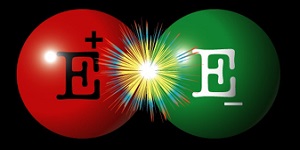 Антивещество является аналогом материи, состоящей из античастиц, которая имеют ту же массу, что и обычная материя, но с противоположными атомными свойствами, известными как спин и заряд.Когда противоположные частицы встречаются, они аннигилируют друг друга и высвобождают огромное количество энергии в соответствии с известным уравнением Эйнштейна Е=mc2.Энергия будущего в виде прообраза антивещества уже используется в медицинской технике визуализации, известной как позитронно-эмиссионная томография (ПЭТ), но ее использование в качестве потенциального источника топлива остается в сфере научной фантастики.Проблема антивещества в том, что во Вселенной его очень мало. Антивещество можно произвести в лабораториях, но в настоящее время только в очень малом количестве и при непомерно высоких ценах. И даже если проблема производства может быть решена, все равно остается главный вопрос в том, как хранить то, что имеет тенденцию уничтожать себя при контакте с обычной материей, а также как использовать эту энергию антивещества, когда-то созданную.Водородные топливные элементы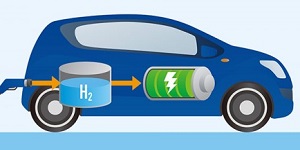 На первый взгляд водородные топливные элементы могут показаться идеальной альтернативой ископаемым видам топлива. Они могут произвести электричество используя только водород и кислород без особого загрязнения.Автомобиль, работающий на водородных топливных элементах, будет не только более эффективным, чем автомобиль, работающий на двигателе внутреннего сгорания, но и имеющий единственный выброс это воду.К сожалению, в то время как водород является самым распространенным элементом во Вселенной, большая его часть связана с молекулами, такими как вода. Это означает, что чистый несвязанный водород должен производиться с помощью других ресурсов, которые во многих случаях связаны с ископаемым топливом. Если это так, то многие экологические преимущества водорода как топлива ничтожны. Другая проблема с водородом что его нельзя сжать легко или безопасно и требуются особые баки для хранения. Кроме того, по причинам, которые не до конца понятны, маленькие атомы водорода имеют тенденцию к проникновению через материалы баков.Преобразование тепловой энергии океана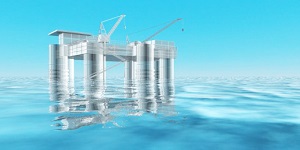 Океаны покрывают 70 процентов Земли, а вода является природным солнечным коллектором энергии будущего. Преобразование тепла океана происходит путем использования температурных различий между поверхностными водами нагреваемыми солнцем и водой в холодных глубинах океана для выработки электричества.Тепловую энергию океана используют и для добычи пресной воды и богатых питательными веществами морской воды извлекаемой из глубин океана для культивирования морских организмов и растений. Главный недостаток тепловой энергии океана, что необходимо работать на таких малых разницах температуры, вообще около 20 градусов по Цельсию где эффективность от 1 до 3 процента.Гидроэлектроэнергия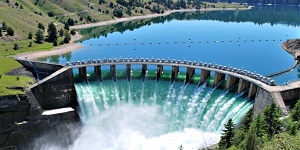 Падающую, пропускающую или в противном случае двигающую воду с древних времен уже обуздали для производства электричества.Гидроэнергетика обеспечивает около 20 процентов электроэнергии в мире.До недавнего времени считалось, что водная энергия будущего является богатым природным ресурсом, не требующим дополнительного топлива и не вызывающего загрязнения.Недавние исследования, однако, оспаривают некоторые из этих утверждений и предполагают, что гидроэлектрические плотины могут производить значительное количество углекислого газа и метана за счет распада погруженного в воду растительного материала. В некоторых случаях эти выбросы конкурируют с выбросами электростанций, работающих на ископаемом топливе. Еще одним недостатком плотин является то, что людей часто нужно переселять. В случае строительства плотин в трех ущельях в Китае, который стал самой большой плотиной в мире 1,9 миллиона человек были перемещены, а исторические места были затоплены и потеряны.Биомасса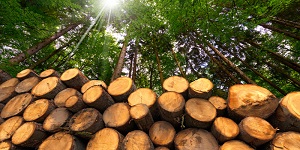 Источником энергии будущего является биомасса или биотопливо, которое включает в себя высвобождение химических ресурсов, хранящихся в органических веществах, таких как древесина, сельскохозяйственные культуры и животные отходы. Эти материалы сжигаются непосредственно для получения тепла или очищаются для создания алкогольного топлива, такого как этанол.Но в отличие от некоторых других возобновляемых источников энергии, энергия биомассы не является чистой, так как при сжигании органического вещества производится большое количество углекислого газа. Однако можно компенсировать или устранить эту разницу, посадив быстрорастущие деревья и травы в качестве топлива. Ученые также экспериментируют с использованием бактерий для разрушения биомассы и получения водорода для использования в качестве топлива.Ветер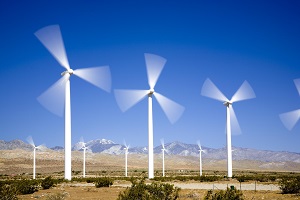 Взяв концепцию ветряных мельниц на шаг дальше и выше, ученые хотят создавать электростанции в небе, плавающие в воздухе ветряные мельницы на высоте от 1000 метров. Устройство с винтами будет стабилизироваться на одном месте, а электричество будет подаваться на землю через кабель.Энергия ветра в настоящее время составляет всего 0,1 процента от мирового спроса на электроэнергию. Это число, как ожидается, увеличится, поскольку ветер является одной из самых чистых форм энергии и может генерировать энергию до тех пор пока дует ветер.Проблема, конечно, в том, что ветры не всегда дуют, и на ветроэнергетику нельзя полагаться, чтобы производить постоянное электричество. Существует также озабоченность по поводу того, что ветряные электростанции могут оказывать влияние на местную погоду таким образом, который еще предстоит полностью понять.ВыводАльтернативные источники энергии — это и есть будущее. Их использование растет с каждым годом. Германия, например, уже почти наполовину питается только возобновляемыми источниками энергии, такими как ветер, Солнце и тепло недр Земли. К 2038 году страна планирует полностью перейти на альтернативную энергетику, закрыв все угольные и атомные электростанции.СЕКЦИЯМолодые предприниматели – будущее страны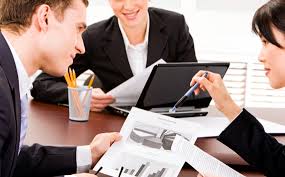 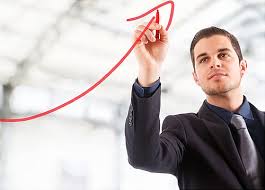 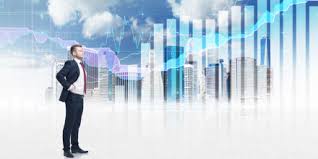 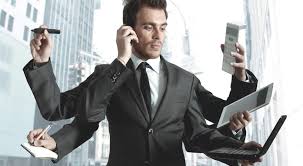 БИЗНЕС-ИДЕЯ ОРГАНИЗАЦИИ СТУДЕНЧЕСКОГО БИЗНЕСА: ОРГАНИЗАЦИЯ СЕЗОННОГО ХРАНЕНИЯ ШИНМаршутин Артем ЛеонидовичРуководитель проекта: Уласик Марина ГеннадьевнаОГБПОУ «Смоленский автотранспортный колледж им. Е.Г. Трубицына»Номинация: Молодые предприниматели – будущее страныВремя студенческой жизни – это не только учеба, прежде всего это формирование самостоятельной личности, определение своего места в обществе, постижение искусства ставить перед собой цели и добиваться их достижения. Исследования показывают, что именно этот период является идеальным для активизации развития креативного инновационного мышления, развития компетенций по успешной реализации проектов и инновационных идей в области малого бизнеса в условиях современной экономики, формирования навыков командной работы при реализации бизнес - идей.Проанализировав все это, я пришёл к выводу, что можно попытаться  создать студенческий бизнес, позволяющий заработать определенную сумму, не отвлекаясь при этом от основной деятельности – учебы. При продумывании бизнес - идеи своего будущего бизнеса, мною были сформулированы несколько тезисов:бизнес, несомненно, должен быть связан с будущей специальностью;организация бизнеса должна помочь приобрести навыки предпринимательской деятельности, что значительно повысит конкурентоспособность на рынке труда;бизнес не должен быть капиталоемким.Актуальность и практическая значимость проектаДва раза в год перед каждым владельцем автомобиля встает очень серьезный вопрос о хранении шин.Каждый человек решает этот вопрос по-своему. Вариантов много: балкон, прихожая, багажник автомобиля, гараж.Однако, даже если автолюбитель является счастливым владельцем гаража, организовать правильное хранение шин не так просто.Наиболее часто при самостоятельной организации сезонного хранения шин совершаются следующие ошибки:невозможность соблюдения постоянной температуры и влажности, необходимых для предотвращения преждевременного разрушения шин;складирование шин друг на друга, что приводит к их деформации;отсутствие ухода для продления срока службы шин, который может обеспечить только специалист.Если добавить к этому неудобство, связанное с загромождением квартиры, то актуальность создания бизнеса по организации сезонного хранения автомобильных шин становится очевидной.В рамках составления маркетингового плана было проведено маркетинговое исследование рынка, то есть самостоятельный сбор и анализ информации о движении товара от производителя к потребителю.Были применены следующие методы исследования: наблюдение, опрос, SWOT-анализ.Наблюдение — это процесс, предполагающий изучение исследователем того, как люди ведут себя в реальной ситуации. В процессе наблюдения проведена оценка состава потенциальных клиентов бизнеса. Ими могут являться жители улиц Кловская и Гарабурды (место расположения колледжа), а также студенты автотранспортного и строительного колледжей и их родственники.Опрос - наиболее универсальный и эффективный метод проведения маркетинговых исследований. Опрос был проведен с достаточно большим количеством респондентов, поэтому может считаться репрезентативным, то есть отражающим предпочтения потенциальных клиентов нашего бизнеса. SWOT-анализ предназначен для комплексной оценки текущего положения предприятия на рынке и перспектив его дальнейшей деятельности при определении, в рамках стратегического менеджмента, наиболее важных направлений развития организации.SWOT-анализ  потенциального бизнесаПодбор помещенияДля организации бизнеса потребуется достаточно просторное помещение. Логично, что чем больше площадь помещения, тем больше комплектов шин можно хранить, а значит и больше заработать. Расчет примерно такой: комплект (4 колеса) занимает около 1м2. При этом не обязателен большой склад, за счет установки двух-трех этажных стеллажных систем.Я думаю, что колледж заинтересован в приобщении студентов к предпринимательской деятельности, поэтому можно провести переговоры с администрацией о предоставлении для организации бизнеса одного из боксов во дворе колледжа на определенных условиях. Например, в бизнесе участвуют только студенты колледжа в свободное от учебы время.В этом случае на этапе становления бизнес освобождается от арендной платы и расходов на охрану (она и так есть при въезде во двор колледжа).Организационный планВ качестве правового статуса выбрано ИП. Система налогообложения выбрана упрощенная,  перечислению в бюджет 15% от прибыли. Организация бизнеса по сезонному хранению шин не относится к категории лицензируемых видов деятельности и не требует оформления дополнительных разрешений.В связи с тем, что бизнес небольшой, первоначально работать будут 2 человека. Ввиду компактности структуры произойдет совмещение обязанностей. Помимо приемки и организации хранения шин, они будут заниматься планированием деятельности, организацией работы предприятия, заключением договоров с клиентами, ведением финансово-отчетной документации (при помощи современных компьютерных программ с этим может справиться и непрофессиональный бухгалтер, а также можно обратиться за консультацией к преподавателям спецдисциплин или в бухгалтерию колледжа).Режим работы: с понедельника по субботу. Так как работниками являются студенты, то время работы устанавливается с 1500  до 1900, через день.Финансовый планДля организации работы потребуется:- двухэтажные стеллажные системы;- компьютер, принтер, сканер;- стол, стул.Для сокращения расходов приобретаем только стеллажи, остальное – своё.Самой серьезной статьей инвестиционных вложений является приобретение стеллажей – предположительно около 100 тысяч рублей. Часть средств – собственные. Я думал о льготном кредитовании для малого бизнеса, но родители решили вложиться в мой бизнес, чем очень помогли – не надо платить проценты банку!Расчеты показали, что, исходя из площади помещения и двухэтажных стеллажных систем, возможно организовать хранение 350 комплектов шин. Предположим, что на первоначальном этапе мы выйдем на 70% заполняемости склада – 250 комплектов. Стоимость хранения 1 комплекта шин в месяц составляет от 500 до 1000 рублей. Для привлечения клиентов на начальном этапе установим минимальную границу цены – 500 рублей. Сумма выручки составит 125000 рублей в месяц. Предполагаются следующие расходы:- заработная плата – 15000 * 2 = 30000 рублей- расходные материалы – 5000 рублей- прочие расходы – 20000 рублей- непредвиденные расходы – 10000 рублей.То есть общие ежемесячные затраты планируются в размере 65000 рублей.Валовая прибыль составляет 60000 рублей.После уплаты налога на прибыль в нашем распоряжении остаётся 51000 рублей.Даже если половину этой суммы направлять на окупаемость инвестиций (кстати, срок окупаемости составит 4 месяца), то 25000 рублей ежемесячно можно вкладывать в повышение качества услуги и расширение бизнеса.Перспективы развития бизнесаАмериканский предприниматель Майкл Рубенс Блумберг (11 место в мире по версии Forbes) сказал: «Если вы хотите преуспеть, разработайте четкий замысел – осуществимый и удовлетворяющий потребности клиентов».Я надеюсь, что моя бизнес-идея окажется удачной. Мне кажется, что я достаточно тщательно продумал и предусмотрел возможности и риски. В будущем, с расширением бизнеса, я планирую ввести еще должности автослесаря, осуществляющего шиномонтаж, и мойщика автошин. И это тоже будут студенты нашего колледжа.Кроме того, я думаю, что данный проект будет интересен потенциальным инвесторам.Используемые источники:1. Абрамов В.А. Индивидуальный предприниматель. Применяем упрощенную систему налогообложения. – 3-е изд., перераб. и доп. – М.: Ось-89, 2019. – 176с.2. Алексеева М.М. Планирование деятельности фирмы. Учебно-методическое пособие. – М.: Финансы и статистика, 2019.3. Бизнес-план. Методические материалы. Доп. изд.,/под ред. Н.А. Колесниковой, А.Д. Миронова. – Финансы и статистика, 2017.4. Сергеев, А. А. Бизнес-планирование: учебник и практикум для среднего профессионального образования / А. А. Сергеев. — 3-е изд., испр. и доп. — Москва : Издательство Юрайт, 2019. — 475 с.5. https://vsetreningi.ru6. http://active-consult.ru7. https://ru.wikibooks.orgБИЗНЕС-ИДЕЯ: МОБИЛЬНЫЙ ШИНОМОНТАЖРубекин Александр СергеевичРуководитель проекта: Никонова Оксана ВладимировнаОГБПОУ «Смоленский автотранспортный колледж им. Е.Г. Трубицына»Номинация: Молодые предприниматели – будущее страныДоставкой продуктов, суши или пиццы на дом и в офис сегодня никого уже не удивишь. На дом можно вызвать врача и парикмахера, стилиста и медсестру. Но что, если попытаться добавить мобильности тем услугам, которые по привычке до сих пор остаются стационарными? Собственно, так и появляются новые рыночные ниши. Шины автомобилисты обычно прокалывают не напротив сервиса, а там, откуда до ближайшего шиномонтажа очень далеко. По данным консалтинговой группы «Магазин Готового Бизнеса», шиномонтаж и балансировка колес — одни из наиболее доходных и востребованных направлений на рынке автомобильного сервиса. К тому же довольно «низкий» старт — крупных капиталовложений здесь не требуется, что делает бизнес все более распространенным. Впрочем, несмотря на очевидные плюсы, легко обнаружить и массивный «подводный камень». Это ярко выраженная сезонность. Львиная доля заказов стационарных пунктов шиномонтажа приходится на конец осени и начало весны. Все остальное время монтажники грустят в ожидании случайного  «прокола». И, надо заметить, везет не всем.Преодолеть эти сложности помогает новое измерение — мобильность. Самое время заставить события развиваться по иному сценарию и добираться до клиента самостоятельно. Для этого я предлагаю поставить шиномонтажную мастерскую на колеса. И отправить ее по вызовам.Я выбрал шиномонтаж как бизнес, потому что  это минимум вложений, простота организации, быстрая окупаемость, а главное - стабильно высокий спрос из-за постоянного роста числа автомобилей. По самым грубым подсчетам, сейчас в нашей стране около 20-30 тысяч шиномонтажных мастерских с услугой выездного шиномонтажа. Все они разные: по масштабу деятельности, экономическим показателям и т.д.Российский автопарк растет ежегодно. В настоящее время на 1000 человек населения приходится более 300 автомобилей. Причем этот показатель явно будет расти – РФ находится в шестом десятке в данном рейтинге стран мира. Таким образом, услуги шиномонтажа будут все более востребованы с каждым годом. Тем более, с принятием закона об обязательном использовании зимних шин, каждому автомобилисту приходится минимум два раза в год менять шины.Спрос на услуги в этой нише сохраняется стабильным.Из 175 фирм, оказывающих шиномонтажные услуги в Смоленске, только 16 имеют услугу выездного монтажа (данные 2ГИС на сентябрь 2020 года).Что касается организационной формы регистрации бизнеса, то я планирую выбрать ИП. Потребуются следующие документы для регистрации:копия всех страниц паспорта.заверенное заявление у нотариуса  по форме №Р21001;квитанция об оплате госпошлины (при регистрации через госуслуги госпошлина отсутствует);заявление о переходе на УСН .Основной код, который должен быть указан по классификатору ОКВЭД  45.20. Техническое обслуживание и ремонт автотранспортных средств. Также планирую предусмотреть и параллельное развитие сопутствующего направления — продажу шин, дисков и мелких расходных материалов. Для этого необходимо указать еще один код в списке видов деятельности:45.3. Торговля автомобильными деталями, узлами и принадлежностями.Я планирую оказывать  следующие услуги:• демонтаж и разборка автомобильных колес;• восстановление целостности на дисках;• накладывание специальных заплат;• подкачка автомобильных шин до нужного состояния;• чистка;• устранение проколов;• починка порезов с боковых сторон;• снятие секретных болтов, гаек с колес;• установка резины, вентиля;• смена шин перед началом нового сезона;• балансировка колес для предстоящей безопасной езды.Такие услуги считаются одними из самых востребованных.Автомобилисту не придется выезжать в стационарный сервис, задумываясь о доставке транспортного средства до станции технического обслуживания. Основные преимущества для клиентов:• оперативное оказание услуги, благодаря чему отмечается минимум влияния на планы клиента;• возможность оказать различные услуги, связанные с резиной и дисками;• профессионализм, благодаря чему качество выполняемой работы соответствует действующим стандартам.Основная клиентура — женщины, на них, по понятным причинам, приходится большая часть  всех заказов. Еще около 10% клиентуры составляют случайные водители, у которых в самом неподходящем месте лопнуло или спустило колесо, а 10% — представители различных слоев «среднего класса», кому проще вызвать нужную службу по телефону. И это не лень, а трезвый взгляд на стоимость и ценность собственного времени.Кстати, одна из весьма перспективных ниш — обслуживание VIP-клиентов. На броневиках и лимузинах, тоже приходится менять резину. Ну и, наконец, приложив определенные усилия, можно начать обслуживать любителей автопробегов, всяческих трофи и ралли. Для них мобильная мастерская шиномонтажа в группе сопровождения — желанный гость, присутствие которого может быть достойно оплачено.В списке потенциальных клиентов шиномонтажа могут фигурировать не только частные лица. Довольно прибыльным направлением может стать обслуживание корпоративных клиентов. Как правило, это крупные компании, которые держат в штате автотранспорт для сотрудников отделов продаж (торговые представители, супервайзеры), технического и сервисного персонала, отделов доставки и т.д. Чтобы упростить оплату частным клиентам, планирую приобрести платежные терминалы в машины для оплаты банковскими картами.Наиболее эффективная реклама шиномонтажной мастерской, как правило, является местной рекламой, которая распространяется вблизи самой мастерской. Эффективна раздача буклетов, реклама в лифтах и близлежащих точках обслуживания автомобилей, на которых нет своего шиномонтажа.Не лишним будет зарегистрироваться на досках объявлений и в социальных сетях. Будет отлично, если предоставить клиентам возможность записи через интернет. На конструкторах сайтах есть готовые блоки, которые позволят легко организовать такую возможность. Также планирую размещение рекламной информации на бортах личного или «рабочего» автомобиля.Для работы выездного шиномонтажа потребуется приобрести малотоннажный грузовой транспорт, который станет не только средством доставки оборудования до клиента, но и в буквальном смысле рабочим кабинетом для сотрудника. Оптимальным видится приобретение относительно свежих фургонов по 700-800 тысяч рублей — в ближайшее время такие машины не потребуют серьезных инвестиций в ремонт и при должном уходе прослужат верой и правдой не один год, также автомобиль можно взять в аренду , а лучше в лизинг.Еще одна весомая составляющая в инвестициях — закупка оборудования для шиномонтажных работ, которое будет смонтировано на борту транспортных средств. На данную статью расходов стоит заложить порядка 300 тысяч рублей. Остальные затраты будет довольно небольшими на фоне предыдущих трат, это в основном расходные материалы. Основные позиции, которые необходимо будет приобрести: герметики и клеи для ремонта и восстановления шин после порезов и проколов; грузики и порошок для балансировки; сопутствующий абразивный инструмент.В списке обязательно должен быть переносной электрогенератор, от которого будет работать оборудование (порядка 50 — 70 тысяч за мощные модели).На первоначальном этапе планирую работать самостоятельно. У такого формата обслуживания клиентов есть свои плюсы — например, не приходится контролировать уровень сервиса и качество оказываемых услуг. Клиенты нарабатываются честной и качественной работой. Выручка шиномонтажных мастерских сильно зависит от сезонности, поэтому средней выручки здесь не бывает. Пик продаж приходится на весну и осень – время перехода с зимней резины на летнюю и наоборот. Основной статьей расходов шиномонтажной мастерской является заработная плата и обязательные отчисления с нее. К числу прочих основных затрат относят  расходы на материалы для ремонта и комплектующие.Чтобы повысить прибыльность своего бизнеса, я планирую идти по пути расширения сопутствующих услуг. К примеру:Услуги по сезонному хранению резины;Услуги по грузовому шиномонтажу, в которой меньше конкуренции, чем в легковом сегменте. Подвоз бензина. Зарядка аккумулятора .Вскрытие автомобиля. Продажа б/у колёс.  Средняя стоимость работ выездного шиномонтажа складывается из тарифа на оказанные услуги (обычно они сопоставимы с ценами на аналогичные услуги стационарных шиномонтажных мастерских) и стоимости вызова (по городу прайс за выезд сотрудника составляет в среднем 500 рублей).Размер месячной выручки колеблется от пятидесяти (спад) до ста тысяч рублей.Ежемесячные расходы составляют порядка 40 тысяч рублей. По итогу чистый доход составит порядка 30 тысяч, а средний период окупаемости бизнеса составляет меньше двух лет.Есть у мобильных шиномонтажей и масса минусов — в частности, место получения услуги. Переобуваемый автомобиль может стоять в узком дворе или проезде, на платной или закрытой парковке, куда добыть дополнительный пропуск — проблема. Это из очевидных минусов. А есть еще и скрытые. Во-первых, персонал — в большинстве случаев он «сезонный», поскольку горячая пора длится всего пару раз в год по неделе-полторы. В остальное время экстренное латание дырок в шинах на дороге прибыли владельцам передвижных сервисов особо не приносит — соответственно, специалисты уходят. Во-вторых, инструмент и оборудование. В идеале шиномонтажный станок в стационаре должен быть абсолютно ровно выставлен по горизонтали и откалиброван во избежание неточностей при балансировке. Подводя итоги можно сказать следующее. Во-первых, открывая шиномонтаж, можно рассчитывать на не очень большой, но стабильный доход. Во-вторых, в связи с тем, что с каждым годом количество автомобилей в городах нашей страны увеличивается на десятки тысяч, можно с уверенностью сказать, что подобное дело минимально подвержено риску обанкротиться.Ну и, конечно же, самое главное – для открытия шиномонтажа понадобятся не такие уж и большие средства. Мобильность — новая идеология и эффективная политика предпринимательства. Список используемой литературы.Котлярова В. Г. Бизнес-план: технологии разработки и обоснования. / В. Г. Котлярова, Е. И. Котляров. – Харьков : Изд. ХНЭУ, 2017. 104 с. Комаровский Н. А. Бизнес-планирование: Учебное пособие / Н. А. Комаровский. – Ярославль : Яриздат, 2016. 143 с. Кирик Т.Н. Бизнес планирование как необходимый элемент управления / Т. Н. Кирик. — Харьков: Изд. ХНЭУ, 2013. — 154 с.Липсиц И.В. Бизнес-план - основа успеха / И. В. Липсиц. - М. : Машиностроение, 2017. 126 с. Любимова Т. П. Бизнес-план: Учебно- практическое пособие / Т. П. Любимова. - М. : Книга сервис, 2016. 96 с.№Пенсионный фонд31.12.2014тыс. руб.31.12.2015тыс. руб.31.03.2016тыс. руб.1Газфонд НПФ359 967 864374 660 031383 036 1852Сбербанка АО НПФ86 282 016262 241 729345 432 4883Благосостояние НПФ253 057 702298 043 808308 086 0834Лукойл-Гарант АО НПФ175 318 992251 577 266264 464 5095Будущее АО НПФ116 113 459165 102 132237 191 5176РГС Росгосстрах Пенсия ОАО НПФ73 231 601132 967 770156 044 0417Газфонд Пенсионные накопления ОАО НПФ65 156 338118 230 987153 090 0428Электроэнергетики АО НПФ115 098 574145 147 540134 598 8059Европейский Пенсионный Фонд АО НПФ16 230 43261 519 885129 509 62010ВТБ Пенсионный Фонд АО НПФ71 301 099113 098 546120 188 06011КИТФинанс ЗАО НПФ65 762 01896 014 453102 238 42112Транснефть АО НПФ64 035 72676 252 39078 654 28313Промагрофонд ЗАО НПФ56 892 38680 548 63476 241 10414Доверие АО НПФ12 518 12235 048 14765 941 64415Наследие ЗАО НПФ (Норильский никель)62 893 78569 625 86465 706 965Социально - психологические факторы воздействия на личность юриста Объект воздействияТрадиции и обычаи юридических профессийСамосознание юриста,система знаний, значение смыслов Социальные ожидания в юридических профессияхЯ – концепцияСтиль управления персоналомСамооценка, самоконтрольСоциализация, адаптация и идентификация личностиУровни развития личностиАттракция, эмпатия, каузальная атрибуция1Уровень самореализации2Уровень планированияПсихологические особенности Уровень выполнения своих обязанностейВопросы анкетыОбучающиесяСОГБПОУ  «СИТТ»ПедагогиСОГБПОУ  «СИТТ»1.Как давно Вы окрашиваете волосы?Более 2х лет – 31чел.Более 5х лет – 13чел.Более 2х лет – 4 чел.Более 5х лет – 6 чел.2. При приобретении краски для волос  интересуетесь ли Вы её составом?ДА – 5 чел.НЕТ- 39 чел.ДА – 3чел.НЕТ- 7чел.3. Заметили ли Вы изменения в состоянии волос после окрашивания?ДА – 44 чел.НЕТ- 0 чел.ДА – 10 чел.НЕТ- 0 чел.4. Какие лечебные процедуры Вы применяете для восстановления волос после окрашивания?Не применяю – 30 чел.Маски – 4 чел.Массаж головы – 0 чел.Лечебные бальзамы –10 чел.Не применяю – 5 чел.Маски – 1 чел.Массаж головы – 0 чел.Лечебные бальзамы – 4 чел.5. Устраивает ли Вас эффект от лечения?ДА – 6 чел.НЕТ- 38 чел.ДА – 1чел.НЕТ- 9 чел.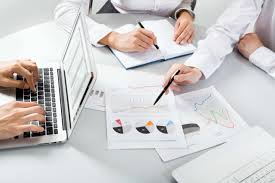 В результате проведения анализа ряда вариантов было решено остановиться на создании небольшой компании по организации сезонного хранения автомобильных шин.Элемент матрицыНаправление движенияХарактеристикиСильные стороныНастоящее времяОтсутствие необходимости аренды помещения (договор с администрацией колледжа о безвозмездном выделении помещения с целью развития предпринимательских компетенций у студентов колледжа) Наличие достаточного количества потенциальных клиентов (согласно результатам опроса)Малая численность коллектива делает его сплоченным и управляемымНаличие нового оборудования, позволяющего организовать качественное  хранение шинНеблагоприятные климатические условия, способствующие преждевременному износу шин без организации надлежащего хранения и ухода;Достаточно низкие вложения капитала на первоначальном этапеСлабые стороныНастоящее времяМалая известность предприятия на начальном этапе функционированияДостаточное количество конкурентовНевысокая заработная плата на начальном этапе функционированияНовые возможностиБудущее времяПовышение спроса на качественное хранение шин в результате роста благосостояния населения СмоленскаРост количества автомобилейРасширение бизнеса за счет оказания сопутствующих услуг (мойка и очистка шин, шиномонтаж)УгрозыБудущее времяНаличие конкурентов, осуществляющих аналогичные виды деятельностиНестабильность экономической ситуации, вероятность изменения налогообложенияВозможность удорожания кредитов, необходимых для расширения бизнеса